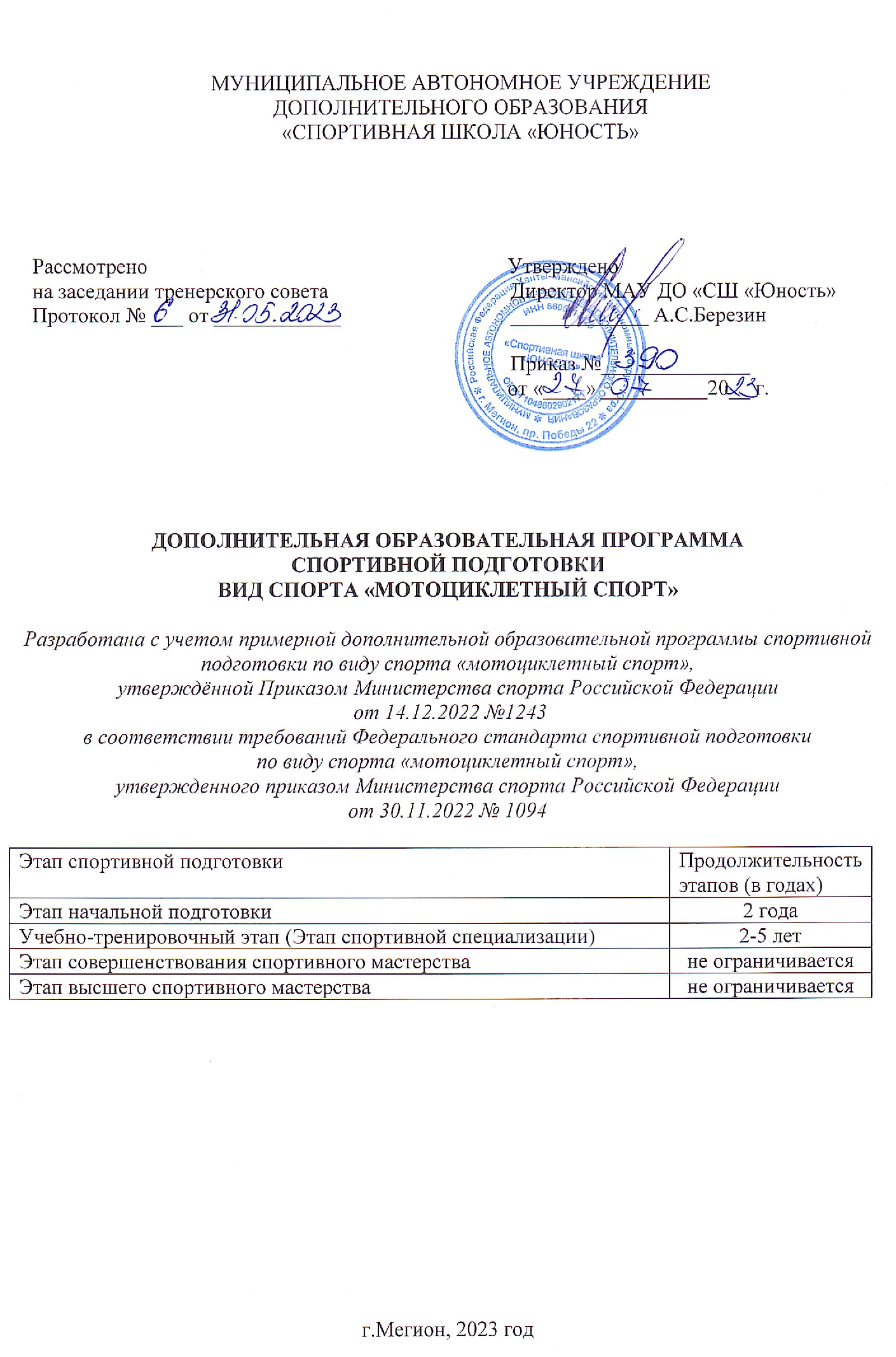 ПОЯСНИТЕЛЬНАЯ ЗАПИСКАМотоциклетный спорт – вид спорта, основу которого составляют взаимодействие спортсмена с различной мотоциклетной техникой.В Мотоциклетный спорт входят десяток различных дисциплин, среди которых находятся как дисциплины, официально признанные, так и дисциплины, не получившие такого статуса, но соревнования, по которым регулярно собирают лучших спортсменов и сотни зрителей.История появления мотоциклетного спорта тесно связана с изобретением мотоцикла. Принято считать, что он был запатентован в августе 1885 года немецким инженером и конструктором Готлибом Вильгельмом Даймлером, также вписавшим свое имя в историю выпуском серии двигателей внутреннего сгорания и даже разработкой первого автомобиля. Первый же мотоцикл, получивший название Daimler Petroleum Reitwagen («даймлеровская керосиновая повозка для верховой езды»), практически полностью был собран из дерева (включая раму и колеса) и имел небольшой мотор, приводивший действие заднее колесо.В Чехии 8 июля 1904 года группой энтузиастов была создана первая в мире международная федерация мотоциклетных клубов (ФИКМ), ставшая прародительницей современной ФИМ. Ее основной задачей стало превращение полулюбительских турниров в настоящий спорт со строго установленной спецификой, терминологией, требованиями к технике и участникам, и централизованным контролем соблюдения всех установленных правил. Именно так в мире и появился профессиональный мотоциклетный спорт.Первые официальные гонки мотоциклов были проведены в 1899 году в Вене, однако одно из первых доступных общественности кроссовых соревнований на мотоциклах было проведено на военном учебном плацу вблизи Лондона в 1908 году, оно получило название «гонки за лисой». В нем приняли участие 13 мотоциклистов и 16 всадников на конях. Целью любителей новой техники являлось желание доказать, что скорость мотоцикла на бездорожной местности превосходит скорость лошади. Чемпионат СССР по мотокроссу стал регулярно проводиться с 1928 года. Большинство гонок были с длиной круга в 30 км и более. С 1963 года советские кроссмены стали регулярно участвовать в международных соревнованиях. Самым значительным мотокроссовым соревнованием до проведения личного чемпионата мира являлся командный "Мотокросс наций", который впервые был организован Международной мотоциклетной федерацией (FIM) в 1947 году. 1957 год стал годом Первого личного чемпионата мира, который состоял из девяти этапов. Сборная СССР три раза поднималась на первую ступень в Мотокроссе Наций и Трофее Наций, а гонщики СССР Виктор Арбеков, Игорь Григорьев, Геннадий Моисеев и Владимир Кавинов завоевали для страны 4 золотых, 2 серебряных и 4 бронзовых медали в личном зачёте. В 1954 году спортсмены СССР впервые участвовали в международных мотоциклетных соревнованиях. В 1962 году образована самостоятельная Федерация мотоциклетного спорта (ФМС) СССР, в 1991 году - Мотоциклетная федерация России (МФР), разработан спортивный Кодекс, которым регламентируются все официальные соревнования. В России на настоящий момент правила по каждой дисциплине мотоциклетного спорта устанавливаются в соответствии с Кодексом МФР. Мотокросс - это один из видов мотоциклетного спорта, в котором спортсмен применяет большое количество разнообразных приёмов, направляемых на преодоление препятствий трассы с возможно высшей скоростью и на удержание в равновесии системы "гонщик-мотоцикл". Характерная особенность этой дисциплины в том, что здесь насчитывается 9 видов стойки и посадки, которые изменяются в зависимости от местности, погодных условий, скорости. В отличие от таких видов спорта, как бег, плавание, велоспорт и др., в которых повышение скорости движения обусловливается повышением мощности работы, в мотокроссе рост скорости не требует прямого роста энергозатрат на продвижение, а больше зависит от точности регулирования ряда параметров по управлению системой "гонщик-мотоцикл". Однако мотокросс требует физической подготовленности, уровень которой определяется специальной выносливостью - способностью спортсмена противостоять специфическому утомлению, - которая определяет работоспособность анализаторов, мышц, функций органов и систем, выполнение действий спортсмена.В мотокроссе трассы обычно довольно длинные (1.5-3 км) и включают природные препятствия с различными вариациями специально созданных трамплинов и прочих рукотворных элементов, средняя скорость гонщиков на трассе не должна превышать 50 км/ч. В отличие от таких видов спорта, как бег, плавание, велоспорт и др., в которых повышение скорости движения обусловливается повышением мощности работы, в мотокроссе рост скорости не требует прямого роста энергозатрат на продвижение, а больше зависит от точности регулирования ряда параметров по управлению системой "гонщик-мотоцикл". Однако мотокросс требует физической подготовленности, уровень которой определяется специальной выносливостью - способностью спортсмена противостоять специфическому утомлению, - которая определяет работоспособность анализаторов, мышц, функций органов и систем, выполнение действий спортсмена. Высокая частота сердечных сокращений, характерная для мотокроссменов во время прохождения трассы мотокросса, свидетельствует о статической работе определённых групп мышц, психологическом напряжении гонщиков. "Наибольшей интенсивностью работы, зарегистрированной по ЧСС (170-180 уд/мин - у хорошо подготовленных мотокроссменов), характеризуются тренировки по песчаным и выбитым трассам с большим количеством неровностей, волн, уступов и выступов. Мотоцикл для кросса отличается увеличенным ходом задней и передней подвесок (250 – 300мм), широким рулём (600 – 850мм), отсутствием осветительных приборов. Класс (мощность) мотоцикла зависит от возраста спортсмена и требований регламента соревнований. Детские кроссовые мотоциклы обычно делят на мотоциклы для начинающих, предназначенных для получения первых навыков внедорожной езды, и мотоциклы, уже относящиеся к спортивной технике. Сейчас в России насчитывается 65 региональных федераций по мотоциклетному спорту.I.ОБЩИЕ ПОЛОЖЕНИЯ1.1.Дополнительная образовательная программа спортивной подготовки по виду спорта «мотоциклетный спорт» (далее – Программа) предназначена для организации образовательной деятельности по спортивной подготовке по мотоциклетному спорту с учетом совокупности минимальных требований к спортивной подготовке, определенных федеральным стандартом спортивной подготовки по виду спорта «мотоциклетный спорт», утвержденным приказом Минспорта России 30 ноября 2022г № 1094 (далее – ФССП).Таблица №1Наименование спортивных дисциплинв соответствии со Всероссийским реестром видов спорта номер-код вида спорта «мотоциклетный спорт» - 091 000 7511ЯПрограмма разработана Муниципальным автономным учреждением дополнительного образования «Спортивная школа «Юность» (далее – Учреждение) с учетом примерной дополнительной образовательной программы спортивной подготовки по виду спорта «мотоциклетный спорт», утвержденной приказом Минспорта России от 14 декабря 2022г. №1243, а также следующих нормативных правовых актов:- Федеральный закон от 29.12.2012 № 273-ФЗ «Об образовании в Российской Федерации (с изменениями и дополнениями);- Федеральный закон от 04.12.2007 № 329-ФЗ «О физической культуре и спорте в Российской Федерации» (с изменениями и дополнениями);- Приказ Минспорта России от 30.10.2015 № 999 «Об утверждении требований к обеспечению подготовки спортивного резерва для спортивных сборных команд Российской Федерации» (с изменениями и дополнениями);- Приказ Минспорта России от 03.08.2022 № 634 «Об особенностях организации и осуществления образовательной деятельности по дополнительным образовательным программам спортивной подготовки» (с изменениями и дополнениями);- Приказ Минздрава России от 23.10.2020 №1144н «Об утверждении порядка организации оказания медицинской помощи лицам, занимающимся физической культурой и спортом (в том числе при подготовке и проведении физкультурных мероприятий и спортивных мероприятий), включая порядок медицинского осмотра лиц, желающих пройти спортивную подготовку, занимается физической культурой и спортом в организациях и (или) выполнить нормативы испытаний (тестов) Всероссийского физкультурно-спортивного комплекса «Готов к труду и обороне» (ГТО) и форм медицинских заключений о допуске к участию физкультурных и спортивных мероприятиях» (с изменениями и дополнениями);- Устав Учреждения, локальные нормативные акты.Реализация Программы направлена на физическое воспитание и физическое развитие личности, приобретение обучающимися знаний, умений и навыков в области физической культуры и спорта, физическое совершенствование, формирование культуры здорового и безопасного образа жизни, укрепление здоровья, выявление и отбор наиболее одаренных детей и подростков, создание условий для прохождения спортивной подготовки, совершенствование спортивного мастерства обучающихся посредством организации их систематического участия в спортивных мероприятиях, включая спортивные соревнования, в том числе в целях включения обучающихся в состав сборных команд, а так же на подготовку кадров в области физической культуры и спорта. (ч. 1 ст. 84 Федерального закона № 273-ФЗ)Программа определяет содержание следующих этапов спортивной подготовки:1)этап начальной подготовки (далее-НП);2)учебно-тренировочный этап (этап спортивной специализации) (далее – УТ);3)этап совершенствования спортивного мастерства (далее - ССМ);4)этап высшего спортивного мастерства (далее ВСМ).1.2.Целью Программы является достижение спортивных результатов на основе соблюдения спортивных и педагогических принципов в учебно-тренировочном процессе в условиях многолетнего, круглогодичного и поэтапного процесса спортивной подготовки. Требования к результатам прохождения спортивной подготовки, в том числе по отдельным этапам спортивной подготовки, конкретизируются в примерной дополнительной образовательной программе спортивной подготовки, и направлены:на этапе начальной подготовки на:формирование устойчивого интереса к занятиям физической культурой и спортом;получение общих теоретических знаний о физической культуре и спорте, в том числе о виде спорта «мотоциклетный спорт»;формирование двигательных умений и навыков, в том числе в виде спорта «мотоциклетный спорт»;повышение уровня физической подготовленности и всестороннее гармоничное развитие физических качеств;обеспечение участия в официальных спортивных соревнованиях для спортивных дисциплин, содержащих в своем наименовании слова «мотокросс - класс 50», «мотокросс - класс 65», начиная со второго года;укрепление здоровья.на учебно-тренировочном этапе (этапе спортивной специализации) на:формирование устойчивого интереса к занятиям видом спорта «мотоциклетный спорт»;формирование разносторонней общей и специальной физической подготовленности, а также теоретической, технической, тактической и психологической подготовленности, соответствующей виду спорта «мотоциклетный спорт»;обеспечение участия в официальных спортивных соревнованиях и формирование навыков соревновательной деятельности; укрепление здоровья.на этапе совершенствования спортивного мастерства на:повышение уровня общей и специальной физической, теоретической, технической, тактической и психологической подготовленности; обеспечение участия в официальных спортивных соревнованиях и совершенствование навыков в условиях соревновательной деятельности; сохранение здоровья.на этапе высшего спортивного мастерства на:повышение уровня общей и специальной физической, теоретической, технической, тактической и психологической подготовленности, соответствующей виду спорта «мотоциклетный спорт»; обеспечение участия в официальных спортивных соревнованиях и достижение обучающимися высоких и стабильных спортивных результатов в условиях соревновательной деятельности;сохранение здоровья.II.ХАРАКТЕРИСТИКА ДОПОЛНИТЕЛЬНОЙ ОБРАЗОВАТЕЛЬНОЙ ПРОГРАММЫ СПОРТИВНОЙ ПОДГОТОВКИ 2.1.Сроки, объемы, виды (формы) обученияСроки реализации этапов спортивной подготовки и возрастные границы лиц, проходящих спортивную подготовку, количество лиц, проходивших спортивную подготовку в группах на этапах спортивной подготовки приведены в таблице 2. В таблице 2 определяется минимальный возраст при зачислении или переводе обучающегося с этапа на этап спортивной подготовки и минимальная наполняемость при комплектовании учебно-тренировочных групп.Таблица №2Сроки реализации этапов спортивной подготовки и возрастные границы лиц, проходящих спортивную подготовку, по отдельным этапам, количество лиц, проходящих спортивную подготовку в группах на этапах спортивной подготовкиПри комплектовании учебно-тренировочных групп в Учреждении1.формируются учебно-тренировочные группы по виду спорта (спортивной дисциплине) и этапам спортивной подготовки, с учетом:возрастных закономерностей, становления спортивного мастерства (выполнения разрядных нормативов);объемов недельной тренировочной нагрузки;выполнения нормативов по общей и специальной физической подготовке;спортивных результатов;возраста обучающегося; (пп. 4.1. Приказа № 634)наличия у обучающегося в установленном законодательством Российской Федерации порядке медицинского заключения о допуске к занятиям видом спорта «мотоциклетный спорт». (п. 36 и п. 42 Приказа № 1144н)2.возможен перевод обучающихся из других Организаций, (пп. 4.2. Приказа № 634)3.максимальная наполняемость учебно-тренировочных групп на этапах спортивной подготовки не превышает двукратного количества обучающихся, указанных в таблице 2. (пп. 4.3. Приказа № 634).Объем Программы указан в таблице 3.Таблица №3Объём дополнительной образовательной программы спортивной подготовкиКомплектование групп на этапах спортивной подготовки осуществляется с учетом:возрастных закономерностей, становления спортивного мастерства (выполнения разрядных нормативов);объемов недельной тренировочной нагрузки;выполнения нормативов по общей и специальной физической подготовке;спортивных результатов;возраста спортсмена.В зависимости от специфики вида спорта и периода подготовки (переходный, подготовительный, соревновательный), начиная с учебно-тренировочного этапа (этапа спортивной специализации), недельная тренировочная нагрузка может увеличиваться или уменьшаться в пределах годового тренировочного плана, определенного для данного этапа спортивной подготовки.Наполняемость групп и определение максимального объема тренировочной нагрузки осуществляется в соответствии с требованиями федеральных стандартов спортивной подготовки по видам спорта (п. 46 Приказа № 999).Основными формами учебно-тренировочного процесса являются: групповые учебно-тренировочные и теоретические занятия, работа по индивидуальным планам (на этапе спортивного совершенствования и высшего спортивного мастерства), медико-восстановительные мероприятия, тестирование и медицинский контроль, участие в соревнованиях, матчевых встречах, учебно-тренировочных сборах, инструкторская и судейская практика обучающихся. Расписание занятий (тренировок) составляется администрацией спортивной школы по представлению тренера в целях установления более благоприятного режима тренировок, отдыха занимающихся, обучения их в общеобразовательных и других учреждениях.Штатное расписание спортивной школы определяется самостоятельно в зависимости от целей и задач, финансовых возможностей, с учетом квалификации работников, определяемой на основе тарифно-квалификационных характеристик, утвержденных для работников физической культуры и спорта и согласовывается с учредителем.Учебно-тренировочные занятия – применяются групповые, индивидуальные, смешанные и иные виды (формы) учебно-тренировочных занятий, в том числе с использованием дистанционных технологий.Продолжительность одного учебно-тренировочного занятия при реализации дополнительной образовательной программы спортивной подготовки устанавливается в часах и не должна превышать:на этапе начальной подготовки – двух часов;на учебно-тренировочном этапе (этапе спортивной специализации) – трех часов;на этапе совершенствования спортивного мастерства – четырех часов;на этапе высшего спортивного мастерства – четырех часов.При проведении более одного учебно-тренировочного занятия в один день суммарная продолжительность занятий не должна составлять более восьми часов.В часовой объем учебно-тренировочного занятия входят теоретические, практические, восстановительные, медико-биологические мероприятия, инструкторская и судейская практика (п.15.2. ФССП по виду спорта).Для обеспечения непрерывности учебно-тренировочного процесса в Учреждении:объединяются (при необходимости) на временной основе учебно-тренировочные группы для проведения учебно-тренировочных занятий в связи с выездом тренера-преподавателя на спортивные соревнования, учебно-тренировочные мероприятия (сборы), его временной нетрудоспособности, болезнью, отпуском (п.3.7. Приказа №634);проводятся (при необходимости) учебно-тренировочные занятия одновременно с обучающимися из разных учебно-тренировочных групп при соблюдении следующих условий:не превышения разницы в уровне подготовки обучающихся двух спортивных разрядов и (или) спортивных званий;не превышения единовременной пропускной способности спортивного сооружения;обеспечения требований по соблюдению техники безопасности (п.3.8. Приказа №634).Учебно-тренировочные мероприятия - мероприятия, включающие в себя теоретическую и организационную части, и другие мероприятия по подготовке к спортивным соревнованиям, (п. 19 ст. 2 Федерального закона № 329-ФЗ)Учебно-тренировочные мероприятия (сборы) проводятся Учреждением в целях качественной подготовки обучающихся и повышения их спортивного мастерства. Направленность, содержание и продолжительность учебно-тренировочных мероприятий (сборов) определяется в зависимости от уровня подготовленности обучающихся, задач и ранга предстоящих или прошедших спортивных соревнований с учетом классификации учебно-тренировочных мероприятий (сборов), (п. 39 Приказа № 999)Виды учебно-тренировочных мероприятий и предельная продолжительность учебно-тренировочных мероприятий по этапам спортивной подготовки указаны в таблице 4.Таблица №4Учебно-тренировочные мероприятияДля обеспечения непрерывности учебно-тренировочного процесса Учреждение формирует количественный состав обучающихся для участия в учебно-тренировочных мероприятиях (сборах) с учетом планирования участия обучающихся в физкультурных мероприятиях и спортивных мероприятиях, включенных в Единый календарный план межрегиональных, всероссийских и международных физкультурных мероприятий и спортивных мероприятий, а также в календарные планы субъектов Российской Федерации и муниципальных образований, в соответствии с положениями (регламентами) об их проведении, но не более 1,5-кратного численного состава команды, (п. 3.5 Приказа № 634)Спортивное соревнование - среди спортсменов по «мотоциклетному спорту» в целях выявления лучшему, спортсмена по утвержденному его организатором положению (регламенту), (п. 18 ст. 2 Федерального закона № 329-ФЗ)Требования к участию в спортивных соревнованиях обучающихся:соответствие возраста, пола и уровня спортивной квалификации обучающихся, положениям (регламентам) об официальных спортивных соревнованиях согласно Единой всероссийской спортивной классификации и правилам вида спорта;наличие медицинского заключения о допуске к участию в спортивных соревнованиях;соблюдение общероссийских антидопинговых правил и антидопинговых правил, утвержденных международными антидопинговыми организациями, (п. 4 главы III ФССП)Обучающиеся направляются на спортивные соревнования на основании утвержденного плана физкультурных и спортивных мероприятий, формируемого, в том числе в соответствии с Единым календарным планом межрегиональных, всероссийских и международных физкультурных мероприятий и спортивных мероприятий, календарных планов физкультурных и спортивных мероприятий субъекта Российской Федерации, календарных планов физкультурных и спортивных мероприятий муниципальных образований и соответствующих положений (регламентов) об официальных спортивных соревнованиях, (п.5 главы III ФССП)Объем соревновательной деятельности указан в таблице 5.Таблица №5Объем соревновательной деятельностиОбучающиеся, участвующие в спортивных соревнованиях, знакомятся под роспись с нормами, утвержденными общероссийскими спортивными федерациями, правилами соответствующих видов спорта, положениями (регламентами) о спортивных соревнованиях, антидопинговыми правилами, условиями договоров с организаторами спортивных мероприятий в части, касающейся участия спортсменов в соответствующем соревновании, (п. 7 ч. 2 ст. 34.3 Федерального закона № 329- ФЗ).Работа по индивидуальным планам спортивной подготовки может осуществляться на этапах совершенствования спортивного мастерства и высшего спортивного мастерства, а также на всех этапах спортивной подготовки в период проведения тренировочных мероприятий и участия в спортивных соревнованиях. (пп. 15.3 главы VI ФССП).Для обеспечения непрерывности учебно-тренировочного процесса Учреждение составляет и использует индивидуальные учебно-тренировочные планы для обучающихся, включенных в списки кандидатов в спортивные сборные команды субъекта Российской Федерации и (или) в спортивные сборные команды Российской Федерации, (пп. 3.4 Приказа № 634).2.2.Годовой учебно-тренировочный план.Программа рассчитывается на 52 недели в год.Учебно-тренировочный процесс в Учреждении ведется в соответствии с годовым учебно-тренировочным планом (включая период самостоятельной подготовки по индивидуальным планам спортивной подготовки для обеспечения непрерывности учебно-тренировочного процесса), (пп. 15.1 главы VI ФССП)Годовой учебно-тренировочный план определяет объем учебно-тренировочной нагрузки по видам спортивной подготовки и иным мероприятиям, распределяет учебно-тренировочное время, отводимое на их освоение по этапам спортивной подготовки и по годам обучения.Годовой учебно-тренировочный план указан в таблице № 6Продолжительность самостоятельной подготовки составляет не менее 10% и не более 20% от общего количества часов, предусмотренных годовым учебно-тренировочным планом Организации. (пп. 15.1 главы VI ФССП)Для обеспечения непрерывности учебно-тренировочного процесса:определяются сроки начала и окончания учебно-тренировочного процесса с учетом сроков проведения физкультурных и спортивных мероприятий (далее - спортивный сезон), в которых планируется участие обучающихся, (пп. 3.1 Приказа № 634)проводится учебно-тренировочный процесс в соответствии с учебно-тренировочным планом круглогодичной подготовки, рассчитанным исходя из астрономического часа (60 минут), (пп. 3.2 Приказа № 634) используются следующие виды планирования учебно-тренировочного процесса:- перспективное, позволяющее определить сроки реализации дополнительной образовательной программы спортивной подготовки с учетом олимпийского цикла;- ежегодное, позволяющее составить план проведения групповых и индивидуальных учебно-тренировочных занятий, промежуточной и итоговой (в случае ее проведения) аттестации;- ежеквартальное, позволяющее спланировать работу по проведению индивидуальных учебно-тренировочных занятий, самостоятельную работу обучающихся по индивидуальным планам, учебно-тренировочные мероприятия (сборы), участие в спортивных соревнованиях и иных физкультурных мероприятиях;- ежемесячное, составляемое не позднее чем за месяц до планируемого срока проведения учебно-тренировочных занятий, включающее инструкторскую и судейскую практику, а также медико-восстановительные и другие мероприятия, (п. 3.3 Приказа № 634)Годовой учебно-тренировочный план указан в таблице 6.Таблица № 6Годовой учебно-тренировочный план 2.3.Календарный план воспитательной работы.Главной целью воспитательной работы является воспитание личности, развитие физических возможностей человека, приобретение им умений и знаний в области физической культуры и спорта в целях формирования всесторонне развитого и физически здорового человека с высоким уровнем физической культуры (п. 25 cm. 2 Федерального закона № 329-ФЗ), а также воспитание высоких моральных и нравственных качеств, чувства патриотизма, волевых качеств у обучающихся.Календарный план воспитательной работы приведен в таблице 7.Таблица № 7Календарный план воспитательной работы2.4.План мероприятий, направленный на предотвращение допинга в спорте и борьбу с нимДопингом в спорте признается нарушение антидопингового правила, в том числе использование или попытка использования субстанции и (или) метода, включенных в перечни субстанций и (или) методов, запрещенных для использования в спорте, (ч. 1 ст. 26 Федерального закона № 329-ФЗ)Предотвращение допинга в спорте и борьба с ним осуществляются в соответствии с общероссийскими антидопинговыми правилами, утвержденными федеральным органом исполнительной власти в области физической культуры и спорта, и антидопинговыми правилами, утвержденными международными антидопинговыми организациями, (ч. 2 ст. 26 Федерального закона № 329-ФЗ)В Учреждении осуществляется реализация мер по предотвращению допинга в спорте и борьбе с ним, в том числе ежегодно проводятся с обучающимися занятия, на которых до них доводятся сведения о последствиях допинга в спорте для здоровья обучающихся, об ответственности за нарушение антидопинговых правил. (и. 4 ч. 2 ст. 34.3 Федерального закона № 329-ФЗ)В соответствии с ч. 2 ст. 34.3 Федерального закона от 4 декабря 2007 г. №329- ФЗ «О физической культуре и спорте в Российской Федерации» организации, реализующая дополнительные образовательные программы спортивной подготовки, обязаны реализовывать меры по предотвращению допинга в спорте и борьбе с ним, в том числе ежегодно проводить с лицами, проходящими спортивную подготовку, занятия, на которых до них доводятся сведения о последствиях допинга в спорте для здоровья спортсменов, об ответственности за нарушение антидопинговых правил; знакомить лиц, проходящих спортивную подготовку под роспись с локальными нормативными актами, связанными с осуществлением спортивной подготовки, а также с антидопинговыми правилами по соответствующим виду или видам спорта.Меры, направленные на предотвращение применения допинга в спорте и борьбе с ним, включают следующие мероприятия:- проведение ежегодных семинаров/лекций/уроков/викторин для спортсменов и персонала спортсменов, а также родительских собраний;- ежегодное обучение ответственных за антидопинговое обучение в организациях, осуществляющих спортивную подготовку;- ежегодная оценка уровня знаний.Всемирный антидопинговый Кодекс является основополагающим и универсальным документом, на котором основывается Всемирная антидопинговая программа в спорте. Антидопинговые правила, как и правила соревнований, являются спортивными правилами, по которым проводятся соревнования. Спортсмены принимают эти правила как условие участия в соревнованиях и обязаны их соблюдать.Допинг определяется как совершение одного или нескольких нарушений антидопинговых правил. К нарушениям антидопинговых правил относятся:1.Наличие запрещенной субстанции, или ее метаболитов, или маркеров в пробе, взятой у спортсмена.2.Использование или попытка использования спортсменом запрещенной субстанции или запрещенного метода.3.Уклонение, отказ или неявка спортсмена на процедуру сдачи проб.4.Нарушение спортсменом порядка предоставления информации о местонахождении.5.Фальсификация или попытка фальсификации любой составляющей допинг- контроля со стороны спортсмена или иного лица.6.Обладание запрещенной субстанцией или запрещенным методом со стороны спортсмена или персонала спортсмена.7.Распространение или попытка распространения любой запрещенной субстанции или запрещенного метода спортсменом или иным лицом.8.Назначение или попытка назначения спортсменом или иным лицом любому спортсмену в соревновательном периоде запрещенной субстанции или запрещенного метода, или назначение или попытка назначения любому спортсмену во внесоревновательном периоде запрещенной субстанции или запрещенного метода, запрещенного во внесоревновательный период.9.Соучастие или попытка соучастия со стороны спортсмена или иного лица.10.Запрещенное сотрудничество со стороны спортсмена или иного лица.11.Действия спортсмена или иного лица, направленные на воспрепятствование или преследование за предоставление информации уполномоченным органам.В отношении спортсмена действует «принцип строгой ответственности». Персональной обязанностью каждого спортсмена является недопущение попадания запрещенной субстанции в его организм, а также неиспользование запрещенного метода. Всемирное антидопинговое агентство обращает особое внимание на использование спортсменами пищевых добавок, так как во многих странах правительства не регулируют соответствующим образом их производство. Это означает, что ингредиенты, входящие в состав препарата, могут не соответствовать субстанциям, указанным на его упаковке.Информация о видах нарушений антидопинговых правил, сервисах по проверке препаратов, рисках использования биологически-активных добавок, процедуре допинг-контроля, а также о документах, регламентирующих антидопинговую деятельность, должна быть размещена на информационном стенде организации, осуществляющей спортивную подготовку. Также, должен быть актуализирован раздел «Антидопинг» на сайте организации со всеми необходимыми материалами и ссылками на сайт РАА «РУСАДА».План мероприятий, направленный на предотвращение допинга в спорте и борьбу с ним указан в таблице 8.Таблица 8План мероприятий, направленный на предотвращение допинга в спорте и борьбу с нимОбучающиеся по Программе знакомятся под роспись с локальными нормативными актами, связанными с антидопинговыми правилами по виду спорта «мотоциклетный спорт» (п. 5 ч. 2 ст. 34.3 Федерального закона № 329-ФЗ)2.5.Планы инструкторской и судейской практики.Инструкторская и судейская практика проводится с целью получения спортсменами знаний и навыков инструктора по спорту и судьи по спорту для последующего привлечения к инструкторской и судейской работе. Приобретение навыков инструкторской и судейской практики предусматривается дополнительной образовательной программой спортивной подготовки. (п. 41 Приказа № 999)Планы инструкторской и судейской практики указаны в таблице 9.Таблица 9Планы инструкторской и судейской практики2.6.Медицинские, медико-биологические, восстановительные мероприятияДля прохождения обучения по дополнительной образовательной программе спортивной подготовки допускаются лица, получившие в установленном законодательством Российской Федерации порядке медицинское заключение об отсутствии медицинских противопоказаний для занятий видом спорта «Мотоциклетный спорт». Обучающийся должен иметь медицинский допуск к учебно-тренировочным занятиям и к соревновательным мероприятиям. Медицинское сопровождение спортсменов в Учреждении осуществляют медицинские работники, включая спортивного врача по спортивной медицине.Медико-восстановительные мероприятия проводятся с целью медико-биологического сопровождения, медицинского обеспечения, осуществления восстановительных и реабилитационных мероприятий, организации спортивного питания (возмещение энергозатрат, фармакологическое обеспечение). (п. 42 Приказа № 999)Медицинское обеспечение программы должно решать следующие задачи: систематическое обследование занимающихся и своевременное выявление признаков утомления; проведение общеукрепляющих, профилактических, восстановительных и лечебных мероприятий; осуществление санитарно-гигиенического надзора за местами и условиями проведения тренировочных занятий и соревнований;  медико-санитарное обслуживание тренировочных сборов и соревнований;  контроль за питанием и витаминизацией во время тренировочных сборов;наблюдение и контроль за режимом тренировочных занятий и отдыха спортсменов;контроль за спортивным и лечебным массажем;  участие в планировании тренировочного процесса группы и спортсменов-разрядников; проведение врачебно-спортивных консультаций с тренерами и спортсменами, санитарно-просветительной работы с занимающимися и желательно с родителями. К медико-биологическим средствам относятся:   гигиенические средства: водные процедуры закаливающего характера, прогулки на свежем воздухе; рациональные режимы дня и сна, питания, рациональное питание, витаминизация, o тренировки в благоприятное время суток; физиотерапевтические средства: душ: теплый (успокаивающий) при температуре 36-38° продолжительностью 12-15 мин; прохладный, контрастный и вибрационный (тонизирующие) при температуре 23-28° продолжительностью 2-3 мин; дождевой, циркулярный, шарко, подводный душ-массаж, шотландский душ, «жемчужные ванны»; баня 1-2 раза в неделю: парная или суховоздушная при температуре 80-90°. 2-3 захода по 5-7 мин (исключая предсоревновательный и соревновательный микроциклы); отдельные виды бальнеопроцедур – хлоридно-натриевые ванны, хвойные ванны; o электоротерапия – динамические токи, токи Бернара, электоростимуляция, ультрафиолетовое облучение; баротерапия; кислородотерапия; ультрафиолетовое облучение; аэронизация; массаж, массаж с растирками, самомассаж (приемы массажа: поглаживание, разминание, поколачивание, потряхивание).Восстановительные средства и мероприятияСистема восстановительных мероприятий имеет комплексный характер, включает в себя различные средства, при применении которых нужно учитывать возраст, спортивный стаж, квалификацию и индивидуальные (возрастные) особенности юных спортсменов.Педагогические средства восстановления:  рациональное распределение нагрузок по этапам подготовки;  рациональное построение тренировочного занятия; постепенное возрастание тренировочных нагрузок по объему и интенсивности;  разнообразие средств и методов тренировки;  переключение с одного вида спортивной деятельности на другой;  чередование тренировочных нагрузок различного объема и интенсивности: изменение характера пауз отдыха, их продолжительности;  чередование тренировочных дней и дней отдыха (естественный путь);  оптимальное соотношение нагрузок и отдыха на отдельном тренировочном занятии и в отдельном недельном цикле;  оптимальное соотношение нагрузок и отдыха на этапах годичного цикла; оптимальное соотношение тренировочных и соревновательных нагрузок: упражнения для активного отдыха и расслабления;  корригирующие упражнения для позвоночника;  дни профилактического отдыха. Педагогические средства восстановления являются основными в работе с подростками на этапе начальной подготовки.Психологические средства восстановления:создание положительного эмоционального фона тренировки: переключение внимания, мыслей, отвлекающие мероприятия;  внушение;  психорегулирующая тренировка.Различные медико-биологические средства восстановления необходимо применять на тренировочном этапе и этапе спортивного совершенствования, так как значительно возрастают интенсивность и объемы тренировочных нагрузок. Методически неправильно построенное тренировочное занятие не даст положительных результатов даже при использовании вспомогательных средств восстановления. Психологические, гигиенические и медико-биологические средства повышают устойчивость растущего организма к тренировочным и соревновательным нагрузкам, помогают снимать утомление за более короткое время, создавая этим дополнительные возможности спортивного роста. Более быстрому восполнению энергозатрат помогает рациональное питание. Оно должно включать продукты, богатые легкоусвояемыми углеводами (молоко, особенно молочные изделия, хлеб из пшеничной муки высшего сорта, мед, варенье, компоты и др.) Следует включать растительные масла без термической обработки как основной источник полиненасыщенных жирных кислот, усиливающих восстановительные процессы. Питание должно иметь оптимальную количественную величину, калорийность, хорошую усвояемость, высокие вкусовые качества и обеспечивать восполнение энергозатрат и обмен веществ в организме спортсмена. Следует умело использовать восстанавливающую роль сна. Продолжительность ночного сна после значительных тренировочных нагрузок может быть увеличена до 9-10 часов за счет более раннего отхода ко сну (на 1-1,5 часа) и более позднего подъема (на 30-50 минут), особенно в осенне-зимний сезон. Дневной сон спортсмена на сборах обусловливает восстановление и поддержание спортивной работоспособности на высоком уровне во второй половине дня. После тренировок и соревнований для спортсмена в течение дня наиболее приемлемы пассивные формы отдыха, не связанные с большой эмоциональной нагрузкой, но создающие положительный эмоциональный фон. Восстановление защитно-приспособленных механизмов у спортсменов посредством физиотерапевтических процедур обусловлено тем, что они снимают общую усталость и утомление мышц, стимулируют функции нервной и сердечно-сосудистой системы, повышают сопротивляемость организма. Все это способствует восстановлению регулирующего внимания ЦНС на деятельность других функций и систем, оказывая в целом общее воздействие на организм, все физиотерапевтические средства имеют и направленное действие. Спортивный массаж (ручной, вибромассаж, ультразвуковой):  ручной массаж используется в предупредительных и восстановительных целях, во всех видах спорта; предупредительный – за 15-30 мин до выступления; восстановительный – через 2-30 мин после работы; при сильном утомлении – через 1-2 часа;  вибрационный массаж осуществляется вибраторами и рекомендован как эффективное средство борьбы с утомлением, особенно при локальном утомлении мышц;  ультразвуковой массаж усиливает химические реакции, ускоряет протекание окислительно-восстановительных процессов, повышает работоспособность мышц, устраняет неприятные болевые ощущения, связанные с мышечным перенапряжением. Растирки и спортивные кремы способствуют более быстрому восстановлению, лечению спортивных травм и используются как средства, повышающие работоспособность. Массаж с растирками эффективнее, так как достигается более глубокая обработка мышц и более длительно сохраняется тепло в мышцах. Белково-витаминные препараты назначаются строго по медицинским показателям при крайней необходимости. Постоянное применение одного и того же средства уменьшает восстановительный эффект. Адаптация происходит медленнее, эффект восстановления гораздо выше при использовании нескольких средств в комплексе. При составлении восстановительных комплексов следует в начале применять средства общего воздействия, а затем - локального (местного). Комплексное использование восстановительных средств в полном объеме необходимо на этапе спортивного совершенствования после больших тренировочных нагрузок и в соревновательном периоде. После окончания занятий с малыми и средними нагрузками достаточно применения обычных водных процедур. Если полное восстановление работоспособности осуществляется естественным путем, то в дополнительных восстановительных средствах нет необходимости, так как их применение снижает тренировочный эффект. К мероприятиям оздоровительно-восстановительного характера можно отнести посещения спортивных состязаний по популярным видам спорта, концертов, спектаклей, музеев, участие в загородных прогулках, экскурсиях.План медицинских, медико-биологических и восстановительных мероприятий указан в таблице 10.Таблица 10План медицинских, медико-биологических и восстановительных мероприятийВ Учреждении осуществляется медицинское обеспечение обучающихся по Программе, в том числе организация систематического медицинского контроля, (п. 4 ч. 2 ст. 34.3 Федерального закона № 329-ФЗ)Правила организации оказания медицинской помощи обучающимся (в том числе при подготовке и проведении физкультурных мероприятий и спортивных мероприятий), включая порядок медицинского осмотра, установлены приказом Минздрава России от 23.10.2020 № 1144н «Об утверждении порядка организации оказания медицинской помощи лицам, занимающимся физической культурой и спортом (в том числе при подготовке и проведении физкультурных мероприятий и спортивных мероприятий), включая порядок медицинского осмотра лиц, желающих пройти спортивную подготовку, заниматься физической культурой и спортом в организациях и (или) выполнить нормативы испытаний (тестов) Всероссийского физкультурно-спортивного комплекса «Готов к труду и обороне» (ГТО)» и форм медицинских заключений о допуске к участию физкультурных и спортивных мероприятиях».Систематический контроль за состоянием здоровья обучающихся (в том числе при подготовке и проведении мероприятий), включает предварительные (при определении допуска к мероприятиям) и периодические медицинские осмотры (в том числе по углубленной программе медицинского обследования); этапные и текущие медицинские обследования; врачебно-педагогические наблюдения, (п. 8 Приказа № 1144н)Основанием для допуска обучающегося к учебно-тренировочным занятиям на этапе начальной подготовки является наличие у него медицинского заключения с установленной первой или второй группой здоровья, выданного по результатам профилактического медицинского осмотра или диспансеризации согласно возрастной группе в соответствии с приказами Минздрава России, (п. 36 Приказа № 1144н)Основанием для допуска обучающихся к учебно-тренировочным занятиям начиная с тренировочного этапа спортивной подготовки (этап спортивной специализации) является наличие медицинского заключения о допуске к тренировочным мероприятиям и к участию в спортивных соревнованиях, (п. 42 Приказа № 1144н)III.СИСТЕМА КОНТРОЛЯ По итогам освоения Программы применительно к этапам спортивной подготовки лицу, проходящему спортивную подготовку (далее – обучающийся), необходимо выполнить следующие требования к результатам прохождения Программы, в том числе, к участию в спортивных соревнованиях:На этапе начальной подготовки:изучить основы безопасного поведения при занятиях спортом;повысить уровень физической подготовленности;овладеть основами техники вида спорта «мотоциклетный спорт»;получить общие знания об антидопинговых правилах;соблюдать антидопинговые правила;принять участие в официальных спортивных соревнованиях для спортивных дисциплин, содержащих в своем наименовании слова «мотокросс - класс 50», «мотокросс - класс 65»;ежегодно выполнять контрольно-переводные нормативы (испытания) по видам спортивной подготовки;получить уровень спортивной квалификации (спортивный разряд), необходимый для зачисления и перевода на учебно-тренировочной этап (этап спортивной специализации) для спортивных дисциплин, содержащих в своем наименовании слова «мотокросс - класс 50», «мотокросс - класс 65».На учебно-тренировочном этапе (этапе спортивной специализации):повышать уровень физической, технической, тактической, теоретической и психологической подготовленности;изучить правила безопасности при занятиях видом спорта «мотоциклетный спорт» и успешно применять их в ходе проведения учебно-тренировочных занятий и участия в спортивных соревнованиях;соблюдать режим учебно-тренировочных занятий;изучить основные методы саморегуляции и самоконтроля;овладеть общими теоретическими знаниями о правилах вида спорта «мотоциклетный спорт»;изучить антидопинговые правила;соблюдать антидопинговые правила и не иметь их нарушений;ежегодно выполнять контрольно-переводные нормативы (испытания) по видам спортивной подготовки;принимать участие в официальных спортивных соревнованиях не ниже уровня спортивных соревнований муниципального образования на первом, втором и третьем году;принимать участие в официальных спортивных соревнованиях не ниже уровня спортивных соревнований субъекта Российской Федерации, начиная с четвертого года;получить уровень спортивной квалификации (спортивный разряд), необходимый для зачисления и перевода на этап совершенствования спортивного мастерства.На этапе совершенствования спортивного мастерства:повышать уровень физической, технической, тактической, теоретической и психологической подготовленности;соблюдать режим учебно-тренировочных занятий (включая самостоятельную подготовку), спортивных мероприятий, восстановления и питания;  приобрести знания и навыки оказания первой доврачебной помощи;овладеть теоретическими знаниями о правилах вида спорта «мотоциклетный спорт»;выполнить план индивидуальной подготовки;закрепить и углубить знания антидопинговых правил;соблюдать антидопинговые правила и не иметь их нарушений;ежегодно выполнять контрольно-переводные нормативы (испытания) по видам спортивной подготовки;демонстрировать высокие спортивные результаты в официальных спортивных соревнованиях;показывать результаты, соответствующие присвоению спортивного разряда «кандидат в мастера спорта» не реже одного раза в два года;принимать участие в официальных спортивных соревнованиях не ниже уровня межрегиональных спортивных соревнований;получить уровень спортивной квалификации (спортивное звание), необходимый для зачисления и перевода на этап высшего спортивного мастерства.На этапе высшего спортивного мастерства:совершенствовать уровень общей физической и специальной физической, технической, тактической, теоретической и психологической подготовленности;соблюдать режим учебно-тренировочных занятий (включая самостоятельную подготовку), спортивных мероприятий, восстановления и питания;выполнить план индивидуальной подготовки;знать и соблюдать антидопинговые правила, не иметь нарушений таких правил;ежегодно выполнять контрольно-переводные нормативы (испытания) по видам спортивной подготовки;принимать участие в официальных спортивных соревнованиях не ниже уровня всероссийских спортивных соревнований;показывать результаты, соответствующие присвоению спортивного звания «мастер спорта России» или выполнить нормы и требования, необходимые для присвоения спортивного звания «мастер спорта России международного класса» не реже одного раза в два года;достичь результатов уровня спортивной сборной команды субъекта Российской Федерации и (или) спортивной сборной команды Российской Федерации; демонстрировать высокие спортивные результаты в межрегиональных, всероссийских и международных официальных спортивных соревнованиях.Оценка результатов освоения Программы сопровождается аттестацией обучающихся, проводимой Учреждением, на основе разработанных комплексов контрольных упражнений, перечня тестов и (или) вопросов по видам подготовки, не связанным с физическими нагрузками (далее - тесты), а также с учетом результатов участия обучающегося в спортивных соревнованиях и достижения им соответствующего уровня спортивной квалификации, (п. 12 Примерной Программы по виду спорта)Промежуточная аттестация проводится не реже одного раза в год. (п. 5 Приказа №634)Перенос сроков проведения промежуточной аттестации на следующий спортивный сезон допускается по решению Учреждения с учетом позиции регионального центра спортивной подготовки в случае невозможности ее проведения для обучающегося по причине его болезни (временной нетрудоспособности), травмы, (п. 5 Приказа № 634)В случае, если на одном из этапов спортивной подготовки результаты прохождения спортивной подготовки не соответствуют требованиям, установленным Программой, обучающийся отчисляется на данном этапе спортивной подготовки. По заявлению обучающегося или одного из родителей (законных представителей) несовершеннолетнего обучающегося Организация осуществляет перевод такого обучающегося на соответствующую дополнительную общеразвивающую программу в области физической культуры и спорта (при ее реализации), (п. 3.2 ст. 84 Федерального закона № 273-ФЗ)Контрольные и контрольно-переводные нормативы (испытания) по видам спортивной подготовки и уровень спортивной квалификации обучающихся по годам и этапам спортивной подготовки указаны в таблицах 11-14.Таблица № 11Нормативы общей физической и специальной физической подготовки для зачисления и перевода на этап начальной подготовки по виду спорта «мотоциклетный спорт»Таблица № 12Нормативы общей физической и специальной физической подготовки и уровень спортивной квалификации (спортивные разряды) для зачисления и перевода на учебно-тренировочный этап (этап спортивной специализации) по виду спорта «мотоциклетный спорт»Таблица № 13Нормативы общей физической и специальной физической подготовки и уровень спортивной квалификации (спортивные разряды) для зачисления и перевода на этап совершенствования спортивного мастерства по виду спорта «мотоциклетный спорт»Таблица № 14Нормативы общей физической и специальной физической подготовки и уровень спортивной квалификации (спортивные звания) для зачисления и перевода на этап высшего спортивного мастерства по виду спорта «мотоциклетный спорт»IV.РАБОЧАЯ ПРОГРАММА ПО ВИДУ СПОРТА «МОТОЦИКЛЕТНЫЙ СПОРТ»Программный материал для учебно-тренировочных занятий по каждому этапу спортивной подготовки.Этап начальной подготовки до годаСрок освоения данного периода 1 год.Рекомендации по проведения тренировочных занятий: продолжительность тренировочных занятий 3 раза в неделю по 2 часа каждое тренировочное занятие.Теоретическая подготовка.Тема: Физическая культура и спорт в РоссииФизическая культура - основная часть культуры, одно из важных средств воспитания. Ее значение для укрепления здоровья, всестороннего физического развития молодежи и для подготовки ее к трудовой деятельности и защите страны. Важнейшие решения Правительства РФ по вопросам физической культуры и спорта в России.Общественно-политическое и государственное значение спорта в России. Массовый характер спорта. Роль и задачи технических видов спорта на современном этапеТема: Гигиена, закаливание, режим и питание спортсменПонятие о гигиене. Гигиена физических упражнений и спорта, ее значение, основные задачи и требования. Гигиенические основы труда, отдыха и занятий спортом. Общий режим. Режим питания и питьевой режим во время тренировки и соревнований.Гигиена сна, уход за полостью рта, кожей, волосами, ногтями. Гигиеническое значение водных процедур (умывание, обтирание, душ, баня, купание). Закаливание. Гигиена одежды, обуви. Гигиена жилищ и мест занятий. Вред курения и употребления спиртных напитков.Тема: Краткие сведения о строении и функциях организма человека. Влияние занятий физическими упражнениями на организм занимающихся.Краткие сведения о строении и функциях организма человека.Значение систематических занятий физическими упражнениями для укрепления здоровья, развития физических способностей и достижения высоких результатов.Тема: Врачебный контроль. Самоконтроль.Значение и содержание врачебного контроля и самоконтроля в процессе занятий физической культурой и спортом. Объективные данные: вес, динамометрия, спирометрия, пульс. Субъективные данные: самочувствие, сон, аппетит, настроение, работоспособность, общее состояние.Понятие о спортивных травмах. Предупреждение спортивных травм. Причины травм и их профилактика применительно к занятиям техническими видами спорта.Первая доврачебная помощь.Техника безопасности на занятиях. Правила поведения обучающихся в ДЮСШ. Техника безопасности на занятиях мотоциклетным спортом. Правила пожарной безопасности.Места занятий, оборудование, инвентарь. Места занятий (мототрасса, площадки и т.д.) Выбор, хранение и уход за спортивной техникой. Спортивная экипировка, выбор, хранение и уход за ними.Физическая подготовка.Общая физическая подготовка. Значение общей физической подготовки как фундамента спортивного совершенствования. Направленность специальных упражнений для развития необходимых физических качеств.Строевые упражнения. Общее понятие о строе и командах. Приветствие. Расчет на месте и в движении. Повороты на месте и в движении. Способы построения на месте и в движении. Остановки во время движения строя шагом и бегом. Изменение скорости движения.Общеразвивающие упражнения без предметов.Упражнения для рук и плечевого пояса. Одновременные, попеременные и последовательные движения в плечевых, локтевых и лучезапястных суставах (сгибание, разгибание, отведение и приведение, повороты, маховые движения, круговые движения); сгибание рук в упоре лежа (руки ан полу, гимнастической скамейке).Упражнения для туловища. Упражнения для формирования правильной осанки (наклоны вперед, назад и в стороны из различных исходных положений и с различными движениями руками). Дополнительные пружинящие наклоны. Круговые движения туловищем. Пригибанию, лежа лицом вниз с различными положениями и движениями руками и ногами. Переходы из упора лежа в упор лежа боком, в упор лежа спиной. Поднимание рук и ног поочередно и одновременно: поднимание и медленное опускание прямых ног, поднимание туловища, не отрывая ног от ковра, круговые движения ногами («педалирование»).Упражнения для ног. В положении стоя различные движения прямой и согнутой ногой, приседание на двух и на одной ноге, маховые движения, выпады с дополнительными пружинящими движениями, поднимание на носки, различные прыжки на одной и двух ногах на месте и в движении, продвижения прыжками на одной и двух ногах.Упражнения для рук, туловища и ног. В положении сидя (лежа) различные движения руками и ногами, круговые движения ногами, разноименные движения руками и ногами на координацию, маховые с большой амплитудой, упражнения для укрепления мышц кистей и сгибателей пальцев рук, отталкивания обеими руками и одной рукой от стены, пола, земли. Стоя лицом друг к другу, и упираясь ладонями попеременное сгибание и разгибание рук (при сопротивлении партнера), наклоны и повороты туловища, упражнения для развития гибкости и на расслабление, комбинации вольных упражнений.Общеразвивающие упражнения с предметами.Со скакалкой. Прыжки с вращением скакалки вперед и назад, на одной и обеих ногах, с ноги на ногу, с поворотами, в приседе и полу приседе, с двойным ращением скакалки. Бег со скакалкой по прямой и по кругу. Эстафеты со скакалками.С гимнастической палкой. Наклоны и повороты туловища, держа палку в различных положениях; маховые и круговые движения руками, переворачивание, выкручивание и вкручивание; переносы через палку; подбрасывание и ловля палки; упражнения вдвоем с одной палкой (с сопротивлением).Упражнения с теннисным мячом. Броски и ловля из положения, сидя, (стоя, лежа) одной и двумя руками; ловля мяча, отскочившего от стенки; перебрасывание мяча на ходу и при беге. Метание мяча в цель, (мишень) и на дальность (соревновательного характера).Акробатические упражнения. Кувырки, перевороты, подъемы. Кувырки вперед и назад с переходом в сойку на кистях, кувырок-полет в длину (высоту) через препятствия (мешок, чучело, стул, веревочку и др.) кувырок одна нога вперед; кувырок через левое (правое плево); кувырок скрестив голени, кувырок из стойки на кистях, из стойки на голове и руках. Переворот боком, переворот вперед.Специальная физическая подготовка. Специальные упражнения в небольшом объеме включаются в занятия уже в обще-подготовительном периоде годичного цикла, но наибольшее применение они находят в этапе специальной подготовки и в соревновательном периоде тренировка. Данные упражнения включаются в утреннюю зарядку (на протяжении всего года).Велосипедная подготовка. Спортивные тренировки строятся в игровой форме.Кроме велосипеда могут включать различные подвижные игры.После того, как юный спортсмен научился уверенно держаться в велосипедном седле, тренер-преподаватель должен вводить в форме игры специальные упражнения, вырабатывающие равновесие и обучающие простейшим фигурам вождения, которые в дальнейшем помогут справиться с мотоциклом.Техническая подготовка. Обучение посадки с использованием простейших тренажерных устройств. Обучение на симуляторах. Обучение технике руления. Управление рычагами, педалями. Переключение передач. Дросселирование. Торможение передним тормозом. Торможение задним тормозом. Торможение комбинированное. Трогание и остановка. Особенности управления избранным техническим средством. Контрольные упражнения при тренажерном обучении.Обучение технике вождения в естественных условиях (на учебной площадке). Обучение троганию и остановке. Обучение разгону и торможению. Начальное обучение технике прохождения поворотов. Движение по кривой. Движение по кругу. Обучение технике скоростного маневрирования (фигурному вождению). Изучение техники преодоления основных препятствий.Практическая подготовка.Общее устройство мотоцикла. Основные части мотоцикла, их назначение, расположение, взаимодействие. Рамы, двигатели, узлы трансмиссии, колеса, механизмы управленияПрактическая работа. Подготовка, технический осмотр мотоцикла. Заправка ГСМ. Запуск и остановка двигателя.Учебная езда на мотоцикле. Вводный инструктаж. Ознакомление с последовательностью проезда трассы по разметке.Практическая работа. Выполнение упражнений по вождению мотоцикла:посадка водителя, освоение правильного положения рук на руле, оперирование рычагом переключения передач, педалями (при неработающем двигателе);пуск двигателя, отработка начала движения с места и торможения на неподвижном мотоцикле;переключение передач на неподвижном мотоцикле;отработка пуска двигателя;начало движения и торможение;движение на первой передаче;разгон по прямой;переключение на низшую передачу;отработка техники старта;способы торможения;прохождение прямых на минимальной скоростиТехническое обслуживание, регулировка и ремонт мотоцикла.Техническое обслуживание, ремонт, регулировка двигателя (системы питания, зажигания, смазка), узлов трансмиссии и механизмов управления (рулевое управление, тормозная система). Уход за шинами. Техника безопасности при выполнении работ и обращении с инструментом. Обращение с ГСМ, правила их слива. Упражнения для развития двигательных качеств мотоциклистов различного возраста и квалификации, способствующие быстроте реакции ориентирования на трассе, руления, переключения передач и торможения.Меры безопасности на тренировках и соревнованияхМеры безопасности, связанные с правильной организацией учебно-тренировочных занятий и соревнований. Меры безопасности, связанные с техническим состоянием мотоцикла, экипировка и одежда учащихся, состояние их здоровья и самочувствия. Меры безопасности по противопожарному обеспечению. Спортивно-тренировочная езда.Движение и маневрирование на площадке. Оборудование для фигурного вождения. Техника преодоления трассы. Техника и тактика старта, обгона и финиширования. Выбор места после старта.Психологическая подготовка и тактическая подготовкаПсихологическая подготовка заключается в том, чтобы научить спортсмена отыскивать какие-то резервы и в собственной личности, и в собственной индивидуальности.Виды психологической подготовкиОбщая — главная цель формирование личностных и индивидуальных психологических свойств, и качеств спортсмена, которые могут помочь преодолевать критические ситуации.Состояние психологической готовности характеризуется пятью признаками:трезвая уверенность в своих силах;стремление бороться до конца;оптимальное эмоциональное состояние;способность управлять своим поведением (самоконтроль);высокая помехоустойчивость (регулировка внимания).Непосредственная психологическая подготовка к исполнению спортивного действия.Воспитание целеустремленности, воли, дисциплины, трудолюбия, настойчивости стойкости.Участие в соревнованиях.На данном периоде подготовке предусмотрено участие в 2-3 соревнованиях начального уровня внутришкольные, городские соревнования.Тренерская и судейская практика.Инструкторская практика ставит своей задачей постепенное приобретение занимающимися знаний и навыков в проведении занятий с отдельными группами спортсменов в качестве помощника тренера.Другие виды спорта и подвижные игрыЛегкая атлетика (Бег) - один из распространенных и доступнейших видов физических упражнений - служит прекрасным средством развития быстроты, силы и других важных качеств. Вовлекая в работу многие мышечные группы, бег вызывает усиление деятельности сердечно-сосудистой и дыхательной систем и всего организма в целом, представляет возможность, варьируя различными дистанциями, добиваться более высоких уровней быстроты и выносливости. Бег с места, ускорения с ходу по травянистым склонам вниз, вверх или траверсами и по песчаному грунту. Бесконечное разнообразие беговых упражнений делает бег одним из основных средств ОФП. Прыжки и подскоки совершенствуют координацию движений, функции вестибулярного аппарата, улучшают ориентировку в пространстве.Гимнастика успешно развивает координацию движений, силу, ловкость и быстроту. Упражнения на перекладине требуют смелости и решительности. Прыжки через различные гимнастические снаряды позволяют в короткое время полета прочувствовать положение отдельных частей тела в безопорном положении.Батут и акробатика — отличные разновидности гимнастики для горнолыжника, развивающие координацию, вестибулярный аппарат, устойчивость, силу.Спортивные игры — разнообразные и быстрые действия в условиях постоянно меняющейся обстановки — развивают быстроту, ловкость, выносливость и тактическое мышление. Они эмоциональны, вызывают интерес у занимающихся, дают возможность мобилизовать усилия занимающихся без особого волевого напряжения, разнообразно и интересно проводить тренировки. В играх присутствует элемент соревнования, стремление к победе, что, бесспорно, ценно и необходимо любому человеку.Баскетбол пользуется заслуженной популярностью у всех. Он развивает быстроту реакции на действия партнеров и полет мяча, вырабатывает выносливость.Волейбол — наиболее доступная, интересная и простая игра, которую можно рекомендовать для активного отдыха.Подвижные игры и эстафеты. Различные подвижные игры, эстафеты с бегом, прыжками, метаниями, с переноской, расстановкой различных предметов, лазанием и перелазанном. Комбинированные эстафеты.Плавание. Обучение умению держаться на воде. Плавание произвольным способом на скорость и на выносливость. Простейшие прыжки в воду с места и с разбега (вход в воду ногами и головой). Игры на воде. Плавание вольным стилем без учета времени.Футбол дает большую физическую нагрузку в процессе самых разнообразных действий. Доступность и высокая эмоциональность этой игры не нуждаются в рекомендациях. Однако высокий травматизм, особенно в холодные осенние месяцы, ограничивает его использование как средства ОФП.Езда на велосипеде по своим двигательным характеристикам и воздействию на организм человека весьма близка к движениям на горнолыжных трассах. Сгибания и разгибания ног, наклоненное, обтекаемое положение туловища и рук, затрудненное дыхание, идентичность нагрузок на мышцы шеи, спины и живота, необходимость сохранять равновесие, внимательность и быстрота реакции на меняющиеся условия — все это приближает велосипедный спорт к средствам специальной подготовки.Спортивные и подвижные игры. Занятия по спортивным и подвижным играм направлены на развитие быстроты, ловкости, общей и скоростной выносливости, пространственной ориентировки; на формирование навыков в коллективных действиях, воспитание настойчивости, решительности, инициативы и находчивости; поддержание умственной и физической работоспособности; снятие эмоционального напряжения напряженной деятельности.Занятия по спортивным и подвижным играм организуются зимой в спортивном зале, летом - на открытом воздухе. Обучение приемам техники спортивных игр начинается с разучивания стоек и способов передвижения по площадке. Затем, изучаются способы держания и ведения мяча, способы передач, подач, ловли мяча, бросков мяча в корзину или в ворота, нападающие удары, блоки, заслоны. Обучение тактическим действиям осуществляется одновременно с совершенствованием технических приемов, в двухсторонних играх, которые вначале проводятся по упрощенным правиламПосещение соревнований и участие в мероприятиях, проводимых другими образовательными и физкультурно-спортивными организациямиПосещение соревнований по техническим видам спорта, участие в общегородских праздниках, посвященных Дню молодежи, участие в соревнования по другим видам спорта и др. по желанию.Восстановительные мероприятияОсновной путь оптимизации восстановительных процессов на этапе начальной подготовки это рациональная тренировка и режим, предусматривающие интервалы отдыха, достаточные для естественного протекания восстановительных процессов, полноценное питание. Из дополнительных средств восстановления рекомендуется систематическое применение водных процедур гигиенического и закаливающего характера. Витаминизация с учетом сезонных изменений. Релаксационные и дыхательные упражнения.Этап начальной подготовки свыше годаСрок освоения данного периода 1 годРекомендации по проведения тренировочных занятий: продолжительность тренировочных занятий 3 раза в неделю по 3 часа каждое тренировочное занятие.Теоретическая подготовкаТехника безопасности на занятиях. Правила поведения обучающихся в Учреждении. Техника безопасности на занятиях по видам деятельности. Правила пожарной безопасности.Гигиена, режим, питание, закаливание спортсмена. Питьевой режим. Контроль за весом тела. Вредное влияние курения и алкоголя на организм. Понятие о гигиене физических упражнений и спорта. Общие гигиенические требования к режиму дня, питания и отдыха при регулярных занятиях. Гигиенические требования к местам занятий, спортивной одежде и обуви. Личная гигиена. Уход за телом. Гигиенические значения естественных сил природы (солнца, воздуха, воды), парной бани и водных процедур. Закаливание. Его значение для повышения работоспособности и сопротивляемости организма к простудным заболеваниям. Гигиенические основы закаливания. Средства закаливания и методика их применения. Питание, его значение для сохранения и укрепления здоровья.Влияние физических упражнений на организм обучающихся. Значение регулярных тренировок для улучшения здоровья, повышения уровня общей работоспособности и достижения высот спортивного мастерства.Врачебный контроль, самоконтроль, оказание первой помощи. Значение и содержание врачебного контроля и самоконтроля при занятиях спортом. Объективные данные самоконтроля: вес, пульс, спирометрия, результаты контрольных измерений, самочувствие, сон, аппетит, работоспособность, настроение. Травмы. Причина их возникновения, профилактика травм во время занятий. Первая помощь при ушибах, растяжениях, порезах, солнечном и тепловом ударе, вывихах, переломах, обморожении. Оказание первой помощи пострадавшему.Основы техники и тактики в мотоциклетном спорте.Учебная езда на мотоцикле. Ознакомление с последовательностью проезда трассы по разметке.Выполнение упражнений по вождению мотоцикла:посадка водителя, освоение правильного положения рук на руле, оперирование рычагом переключения передач, педалями (при неработающем двигателе);пуск двигателя, отработка начала движения с места и торможения на неподвижном мотоцикле;переключение передач на неподвижном мотоцикле;отработка пуска двигателя;начало движения и торможение;движение на первой передаче;разгон по прямой;переключение на низшую передачу;отработка техники старта;способы торможения;прохождение прямых на минимальной скорости Техническое обслуживание, регулировка и ремонт мотоцикла. Техническое обслуживание, ремонт, регулировка двигателя (системы питания, зажигания, смазка), узлов трансмиссии и механизмов управления (рулевое управление, тормозная система). Уход за шинами. Техника безопасности при выполнении работ и обращении с инструментом. Обращение с ГСМ, правила их слива. Упражнения для развития двигательных качеств мотоциклистов различного возраста и квалификации, способствующие быстроте реакции ориентирования на трассе, руления, переключения передач и торможения.Меры безопасности на тренировках и соревнованияхПравила, организация и проведение соревнований. Значение соревнований и их место в тренировочном процессе. Виды соревнований по прыжкам на лыжах с трамплина и их проведение. Положение о соревнованиях, программа и график соревнований. Порядок проведения соревнований. Разбор правил соревнований по прыжкам на лыжах с трамплина.Места занятий. Оборудование и инвентарь. Места занятий (мототрассы специализированные, площадки и т.д.) и требования к ним. Выбор, хранение и уход за техникой. Экипировка, выбор, хранение и уход за ними. Особенности подготовки техники. Подготовка техники к соревнованиям.Физическая подготовкаОбщая физическая подготовка предполагает разностороннее развитие физических качеств, функциональных возможностей и систем организма спортсмена, слаженность их проявления в процессе мышечной деятельности. В современной спортивной тренировке общая физическая подготовленность связывается не с разносторонним физическим совершенством вообще, а с уровнем развития качеств и способностей, оказывающих опосредованное влияние на спортивные достижения и эффективность тренировочного процесса в конкретном виде спорта. Средствами общей физической подготовки являются физические упражнения, оказывающие общее воздействие на организм и личность спортсмена. К их числу относятся различные передвижения — бег, ходьба на лыжах, плавание, подвижные и спортивные игры, упражнения с отягощениями и др.Ходьба и бег: Шаг на месте. Переход с шага на бег и наоборот. Остановка во время движения шагом и бегом. Изменение скорости движения. Ходьба на носках, на пятках, на наружных сводах стоп, с высоким подниманием бедра, выпадами, в приседе, в полуприседе, приставными и скрестным шагом. Ходьба в различном направлении, меняя темп, положение и характер работы рук. Бег на носках, с высоким подниманием бедра и с забрасыванием назад голени, на прямых ногах, с подниманием прямых ног вперед и с отведением их назад, спортивная ходьба. Бег с изменением направления (вперед, назад, боком) и скорости с внезапными остановками. Бег скрестным шагом (боком). Бег на короткие дистанции 30, 50, 60 метров, упражнения, направленные на развитие и совершенствование основных физических качеств и общей координации движений обучающихся, а также для повышения функциональных возможностей организма.Общеразвивающие упражнения выполняется на месте и в движении, без предметов и с предметами, индивидуально, группами или с партнером. Упражнение для рук и плечевого пояса. Руки в стороны, вперед, вверх, перед грудью, к плечам, за голову, за спину. Упражнения для туловища. Наклоны туловища вниз, вперед стоя и сидя с максимальным сгибанием тела (до касания ладонями пола я грудью ног). Наклоны туловища вперед и назад со сгибанием и разгибанием ног я движениями руками в различных направлениях. Наклони туловища в стороны, повороты туловища с различными исходными положениями рук и ног.Сгибание и разгибание туловища сидя на скамейке с закрепленными ногами. То же, лежа бедрами на скамейке. Лежа на спине поднимание ног под различными углами, то же с удержанием ногами отягощения (гантели, набивные мячи).Упражнения для ног. Стойки: ноги врозь, на носках, поочередно на одной ноге. Полуприседания и приседания (быстро и медленно) на одной ноге и на двух ногах. Упражнения для голеностопного сустава. Удержание стопой отягощения (гантели, набивного мяча и т.д.). Прыжки на носках я т.д. Упражнения в лазании. Лазание по наклонно поставленным скамейкам, гимнастическим стенкам. Упражнения в равновесии. Ходьба по гимнастической скамейке, то с закрытыми глазами, то же на носках с перешагиванием через набивные мячи. Ходьба по гимнастической скамейке. Повороты на носках, на 180-360°. Прыжки. Упражнения со скакалкой. Упражнения с использованием скакалки для улучшения координации и ловкости движений у обучающихся. Прыжки со скакалкой. Прыжки через длинную скакалку. Прыжки через короткую скакалку с вращением вперед и назад. Прыжки выполняются на двух, одной и со сменой ног. Различные упражнения на гимнастической стенке, индивидуальные и парные. То же на гимнастической скамейке. Упражнения в равновесии и в сопротивлении.Спортивные игры. Подвижные игры и эстафеты. Различные подвижные игры, эстафеты с бегом, прыжками, метаниями, переноской, расстановкой и с обиранием различных предметов, лазанием и перелазанием. Комбинированные эстафеты.Специальная физическая подготовкаСпециальные упражнения на местности, без предметов и с предметами (амортизаторами, в парах). Различные специальные упражнения прыжкового характера (на наклонной плоскости, с преодолением препятствий, на лестнице и т.д.). Упражнения в равновесии на опоре с ограниченной площадью.Подбор, содержание применяемых упражнений, их дозировка зависит от уровня физической подготовленности, возраста занимающихся, наличия материальной базы.Техническая подготовкаМотоциклетный спорт. Обучение посадки с использованием простейших тренажерных устройств. Обучение на симуляторах. Обучение технике руления. Управление рычагами, педалями. Переключение передач. Дросселирование. Торможение передним тормозом. Торможение задним тормозом. Торможение комбинированное. Трогание и остановка. Особенности управления избранным техническим средством. Контрольные упражнения при тренажерном обучении.Обучение технике вождения в естественных условиях (на учебной площадке). Обучение троганию и остановке. Обучение разгону и торможению. Начальное обучение технике прохождения поворотов. Движение по кривой. Движение по кругу. Обучение технике скоростного маневрирования (фигурному вождению). Изучение техники преодоления основных препятствий.Общее устройство мотоцикла. Основные части мотоцикла, их назначение, расположение, взаимодействие. Рамы, двигатели, узлы трансмиссии, колеса, механизмы управленияПрактическая работа. Подготовка, технический осмотр мотоцикла. Заправка ГСМ. Запуск и остановка двигателя.Учебная езда на мотоцикле. Вводный инструктаж. Ознакомление с последовательностью проезда трассы по разметке.Практическая работа. Выполнение упражнений по вождению мотоцикла:посадка водителя, освоение правильного положения рук на руле, оперирование рычагом переключения передач, педалями (при неработающем двигателе);пуск двигателя, отработка начала движения с места и торможения на неподвижном мотоцикле;переключение передач на неподвижном мотоцикле;отработка пуска двигателя;начало движения и торможение;движение на первой передаче;разгон по прямой;переключение на низшую передачу;отработка техники старта;способы торможения;прохождение прямых на минимальной скоростиТехническое обслуживание, регулировка и ремонт мотоцикла.Техническое обслуживание, ремонт, регулировка двигателя (системы питания, зажигания, смазка), узлов трансмиссии и механизмов управления (рулевое управление, тормозная система). Уход за шинами. Техника безопасности при выполнении работ и обращении с инструментом. Обращение с ГСМ, правила их слива. Упражнения для развития двигательных качеств мотоциклистов различного возраста и квалификации, способствующие быстроте реакции ориентирования на трассе, руления, переключения передач и торможения.Меры безопасности на тренировках и соревнованияхМеры безопасности, связанные с правильной организацией учебно-тренировочных занятий и соревнований. Меры безопасности, связанные с техническим состоянием мотоцикла, экипировка и одежда учащихся, состояние их здоровья и самочувствия. Меры безопасности по противопожарному обеспечению. Спортивно-тренировочная езда.Движение и маневрирование на площадке. Оборудование для фигурного вождения. Техника преодоления трассы. Техника и тактика старта, обгона и финиширования. Выбор места после старта.Психологическая подготовка и тактическая подготовкаПсихологическая подготовка заключается в том, чтобы научить спортсмена отыскивать какие-то резервы и в собственной личности, и в собственной индивидуальности.Виды психологической подготовкиОбщая - главная цель формирование личностных и индивидуальных психологических свойств, и качеств спортсмена, которые могут помочь преодолевать критические ситуации.Состояние психологической готовности характеризуется пятью признаками:трезвая уверенность в своих силах;стремление бороться до конца;оптимальное эмоциональное состояние;способность управлять своим поведением (самоконтроль);высокая помехоустойчивость (регулировка внимания).Непосредственная психологическая подготовка к исполнению спортивного действия.Воспитание целеустремленности, воли, дисциплины, трудолюбия, настойчивости стойкости.Участие в соревнованияхНа данном периоде подготовке предусмотрено участие в 2-3 соревнованиях начального уровня внутришкольные, городские соревнования.Тренерская и судейская практикаИнструкторская практика ставит своей задачей постепенное приобретение занимающимися знаний и навыков в проведении занятий с отдельными группами спортсменов в качестве помощника тренера.Другие виды спорта и подвижные игрыЛегкая атлетика (Бег) - один из распространенных и доступнейших видов физических упражнений - служит прекрасным средством развития быстроты, силы и других важных качеств. Вовлекая в работу многие мышечные группы, бег вызывает усиление деятельности сердечно-сосудистой и дыхательной систем и всего организма в целом, представляет возможность, варьируя различными дистанциями, добиваться более высоких уровней быстроты и выносливости. Бег с места, ускорения с ходу по травянистым склонам вниз, вверх или траверсами и по песчаному грунту. Бесконечное разнообразие беговых упражнений делает бег одним из основных средств ОФП. Прыжки и подскоки совершенствуют координацию движений, функции вестибулярного аппарата, улучшают ориентировку в пространстве.Гимнастика успешно развивает координацию движений, силу, ловкость и быстроту. Упражнения на перекладине требуют смелости и решительности. Прыжки через различные гимнастические снаряды позволяют в короткое время полета прочувствовать положение отдельных частей тела в безопорном положении.Батут и акробатика - отличные разновидности гимнастики для горнолыжника, развивающие координацию, вестибулярный аппарат, устойчивость, силу.Спортивные игры - разнообразные и быстрые действия в условиях постоянно меняющейся обстановки - развивают быстроту, ловкость, выносливость и тактическое мышление. Они эмоциональны, вызывают интерес у занимающихся, дают возможность мобилизовать усилия занимающихся без особого волевого напряжения, разнообразно и интересно проводить тренировки. В играх присутствует элемент соревнования, стремление к победе, что, бесспорно, ценно и необходимо любому человеку.Баскетбол пользуется заслуженной популярностью у всех. Он развивает быстроту реакции на действия партнеров и полет мяча, вырабатывает выносливость.Волейбол — наиболее доступная, интересная и простая игра, которую можно рекомендовать для активного отдыха.Подвижные игры и эстафеты. Различные подвижные игры, эстафеты с бегом, прыжками, метаниями, с переноской, расстановкой различных предметов, лазанием и перелазанием. Комбинированные эстафеты.Плавание. Обучение умению держаться на воде. Плавание произвольным способом на скорость и на выносливость. Простейшие прыжки в воду с места и с разбега (вход в воду ногами и головой). Игры на воде. Плавание вольным стилем без учета времени.Футбол дает большую физическую нагрузку в процессе самых разнообразных действий. Доступность и высокая эмоциональность этой игры не нуждаются в рекомендациях. Однако высокий травматизм, особенно в холодные осенние месяцы, ограничивает его использование как средства ОФП.Езда на велосипеде по своим двигательным характеристикам и воздействию на организм человека весьма близка к движениям на горнолыжных трассах. Сгибания и разгибания ног, наклоненное, обтекаемое положение туловища и рук, затрудненное дыхание, идентичность нагрузок на мышцы шеи, спины и живота, необходимость сохранять равновесие, внимательность и быстрота реакции на меняющиеся условия — все это приближает велосипедный спорт к средствам специальной подготовки.Спортивные и подвижные игры. Занятия по спортивным и подвижным играм направлены на развитие быстроты, ловкости, общей и скоростной выносливости, пространственной ориентировки; на формирование навыков в коллективных действиях, воспитание настойчивости, решительности, инициативы и находчивости; поддержание умственной и физической работоспособности; снятие эмоционального напряжения напряженной деятельности.Занятия по спортивным и подвижным играм организуются зимой в спортивном зале, летом - на открытом воздухе. Обучение приемам техники спортивных игр начинается с разучивания стоек и способов передвижения по площадке. Затем, изучаются способы держания и ведения мяча, способы передач, подач, ловли мяча, бросков мяча в корзину или в ворота, нападающие удары, блоки, заслоны. Обучение тактическим действиям осуществляется одновременно с совершенствованием технических приемов, в двухсторонних играх, которые вначале проводятся по упрощенным правиламПосещение соревнований и участие в мероприятиях, проводимых другими образовательными и физкультурно-спортивными организациямиВосстановительные мероприятияОсновной путь оптимизации восстановительных процессов на этапе начальной подготовки это рациональная тренировка и режим, предусматривающие интервалы отдыха, достаточные для естественного протекания восстановительных процессов, полноценное питание. Из дополнительных средств восстановления рекомендуется систематическое применение водных процедур гигиенического и закаливающего характера. Витаминизация с учетом сезонных изменений. Релаксационные и дыхательные упражнения.Медицинский осмотр в спортивном диспансере для всех обучающихся с пометкой в журнале учета посещения или групповой справкой - допуском к тренировочным занятиям.Учебно-тренировочный этап (период базовой специализации)Срок освоения данного периода 2 годаРекомендации по проведения тренировочных занятий: продолжительность тренировочных занятий 4 раза в неделю по 3 часа каждое тренировочное занятиеТеория и методика физической культуры и спортаГигиена, закаливание, режим и питание спортсменаПонятие о гигиене. Гигиена физических упражнений и спорта, ее значение, основные задачи и требования. Гигиенические основы труда, отдыха и занятий спортом. Общий режим. Режим питания и питьевой режим во время тренировки и соревнований.Значение белков, жиров, минеральных солей и витаминов в питании в питании спортсменов. Калорийность и усвоение пищи. Примерные суточные нормы.Гигиена сна, уход за полостью рта, кожей, волосами, ногтями. Гигиеническое значение водных процедур (умывание, обтирание, душ, баня, купание). Закаливание. Гигиена одежды, обуви. Гигиена жилищ и мест занятий. Вред курения и употребления спиртных напитков.Краткие сведения о строении и функциях организма человека. Влияние занятий физическими упражнениями на организм занимающихся.Краткие сведения о строении и функциях организма человека. Костная система, связочный аппарат и мышцы, их строение и взаимодействие. Основные сведения о строении сердца, регуляции кровообращения. Роль дыхания и газообмен в легких для жизнедеятельности организма.Значение систематических занятий физическими упражнениями для укрепления здоровья, развития физических способностей и достижения высоких результатов.Врачебный контроль. Самоконтроль. Оказание первой помощиЗначение и содержание врачебного контроля и самоконтроля в процессе занятий физической культурой и спортом. Объективные данные: вес, динамометрия, спирометрия, пульс. Субъективные данные: самочувствие, сон, аппетит, настроение, работоспособность, общее состояние.Дневник самоконтроля, его содержание и порядок ведения. Понятие о спортивной форме, утомлении и перетренировке.Понятие о спортивных травмах. Предупреждение спортивных травм. Причины травм и их профилактика применительно к занятиям техническими видами спорта.Первая доврачебная помощь при ушибах, растяжениях. Способы остановки кровотечений: перевязки, наложение первичной шины, переноска и перевязка пострадавших, организация первой помощи на соревнованиях.Оказание первой помощи при обморожениях, обмороке и шоке.Основы техники и тактики в технических видах спортаОсобенности техники. Теория скоростного движения. Характеристика основных сил и моментов, действующих на мотоцикл. Система «гонщик-транспортное средство» и ее основные характеристики. Распределение веса на переднее и заднее колесо при перемещениях. Моменты характеристики в продольной и поперечной плоскостях.Особенности движения в различных дорожных условиях. Динамические особенности старта и разгона. Силы и моменты, действующие на переднее и заднее колеса.Характеристика сил при торможении. Движение на повороте.Устойчивость транспортного средства в продольной и поперечной плоскостях.Максимальное использование динамических возможностей системы «гонщик- транспортное средство» при спортивном вождении в соревновательном режиме.Особенности техники спортивного и скоростного вождения. Терминология и классификация в мотоциклетном спорте (мотокросс, мототриал)Особенности тактикиУстройство и техническое обслуживание технического средстваОсновные требования, предъявляемые к двигателю. Индикаторная мощность двигателя и ее характеристикаОсновные факторы, влияющие на мощность двигателя, конструкция камеры сгорания, размерность и число клапанов, фазы газораспределения, правильная установка зажигания, опережение зажигания. Качество рабочей смеси и коэффициент наполнения, конструкция карбюратора, расположение и количество свечей, количество остаточных газов, коэффициент полезного действия. Понятие о тепловом балансе, форсированность двигателя. Применяемые карбюраторы. Подбор элементов выпускного тракта. Электрооборудование и особенности системы зажигания. Особенности конструкции агрегатов и узлов ходовой части. Механизмы управления. Ознакомление с техническими характеристиками отечественных и лучших образцов зарубежной спортивной техники.Моральный и волевой облик спортсмена. Психологическая подготовкаРазвитие моральных качеств, таких как: добросовестное отношение к труду, трудолюбие, смелость, решительность, настойчивость, умение преодолевать трудности, коллективные навыки работы, чувство ответственности за свои действия, взаимопомощь, выручка, высокая сознательность, организованность, дисциплина, уважение - неотъемлемые части спортсмена.Значение развития волевых качеств для повышения спортивного мастерства спортсменов. Основные методы развития и совершенствования моральных и волевых качеств спортсменов.Роль и значение состояния психики спортсменов при занятиях и участии в соревнованиях по спорту. Особенности влияния психологической подготовки спортсмена на результаты соревнований. Принятие оперативных решений в ходе соревнований.Особенности проявления волевых качеств спортсменами с эмоциональной устойчивостью. Методы и средства развития волевых качеств. Индивидуальный подход к занимающимся.Участие в соревнованиях различного уровня сложности как необходимое условие для совершенствования и проверки моральных, волевых и психологических качеств спортсмена.Психологическая подготовка перед соревнованием, с учетом индивидуальных особенностей спортсмена. Роль коллектива и тренера в психологической подготовке спортсмена на разных этапах подготовки в процессе тренировки и соревнований.Правила, организация и проведение соревнований. Значение соревнований и их место в тренировочном процессе. Виды соревнований по мотоциклетному спорту и их проведение. Оборудование, инвентарь и оформление мест соревнований. Порядок проведения соревнований. Разбор правил соревнований по мотоциклетному спорту.Места занятий. Оборудование и инвентарь. Места занятий (мототрасса, площадки и т.д.) и требования к ним. Выбор, хранение и уход за техникой.Общее устройство мотоцикла. Основные части мотоцикла, их назначение, расположение, взаимодействие. Рамы, двигатели, узлы трансмиссии, колеса, механизмы управленияЭкипировка, выбор, хранение и уход за ними. Особенности подготовки техники к тренировочному процессу и соревнованиям.Физическая подготовкаОбщая физическая подготовкаСредства общей физической подготовки спортсменов являются разнообразные общеразвивающие упражнения и упражнения из других видов спорта. Подбор таких упражнений должен осуществляться с учетом особенностей и требований мотоциклетного спортаВ большом объеме должны применяться различные общеразвивающие упражнения с отягощением и без отягощения. Упражнения со скакалкой, гантелями, гирей - 8-19 кг, штангой (легкие веса до 30-40 кг), на гимнастической стенке, скамейке. Упражнения с отягощениями: набивными мячами, поясами, мешками с песком и т.д., Упражнения на координацию.Упражнения указанных групп проводятся в различных сочетаниях с изменением темпа, ритма и продолжительности их выполнения с целью дальнейшего комплексного воспитания основных физических качеств -силы, гибкости, быстроты, выносливости и общей координации движений.Продолжительное время отводится играм с мячом, бегу, эстафетам, упражнениям из других видов спорта (плавание, легкая атлетика, спортивные игры, велосипед, акробатика, гимнастика, гребля, лыжи и др.).Специальная физическая подготовкаСпециальная подготовка направлена на дальнейшее развитие физических качеств в специфические навыки мотогонщика. С помощью средств специальной подготовки осуществляется дальнейшее совершенствование техники, а также ликвидация недостатков в отдельных элементах.Комплекс упражнений для развития силыЛовкость - физическое качество человека, проявляющееся в способности своевременно и рационально справляться с новой, неожиданно возникшей задачей движения. В мотокроссе это качество теснейшим образом переплетается с сохранением и восстановлением потерянного равновесия. Ловкость также связана с полноценным восприятием, быстротой и точностью двигательных реакций. Она проявляется в конкретных формах движения: так, ловкий на мотоцикле гонщик может быть неловким в борьбе за мяч, играя в футбол.С физической точки зрения ловкость определяется большим и разнообразным запасом так называемых условно-рефлекторных связей, характерных для родственных форм движения человека. «Тренировать ловкость - значит тренировать тренируемость» (чем выше у человека ловкость, тем быстрее у него будут улучшаться результаты в физических упражнениях). Для воспитания общей ловкости широко применяют спортивные игры, акробатику, упражнения на батуте, слалом, жонглирование и другие. Для воспитания специальной ловкости применяют разнообразные упражнения на мотоцикле. Сложные условия тренировок и соревнований по мотокроссу - различные сочетания препятствий, характер рельефа, состояние грунта, групповые состязания, развиваемые скорости - все это требует от спортсмена проявления специальной ловкости, направленной на поддержание динамического равновесия системы «гонщик-мотоцикл».В обычных условиях процесс совершенствования специальной ловкости идет сравнительно медленно. Мы поставили себе задачу найти методы и упражнения для эффективного ее развития. Успешность управления мотоциклом зависит от предшествующего опыта пребывания в различных сложных положениях. Чем он богаче, тем легче и отчетливее протекает восприятие, тем быстрее оценивает и выбирает гонщик наиболее правильное решение, тем быстрее совершенствуются функции и воспитывается качество ловкости.Таким образом, одной из составных частей проявления ловкости является быстрота реакции выбора. Кроме нее, большое значение имеют точность и координационная сложность.Из изложенного выше можно заключить, что специальную ловкость мотокроссмена определяет минимальное время и точность выравнивающих движений рулем и корпусом в ответ на неожиданное изменение положения машины или обстановки на трассе; способность быстро осваивать новые условия трассы. По мере роста скорости на препятствиях силы, выводящие из равновесия системы «гонщик-мотоцикл», растут и для поддержания равновесия нужны более быстрые ответные реакции, т.е. более совершенная ловкость. Таким образом, уровень ловкости в большой мере определяет и максимальную скорость прохождения препятствий для каждого спортсмена.Основная задача гонщика на трассе - это поддержание устойчивого равновесия машины на предельной скорости и заданной траектории.Существует правило воспитания равновесия, которое заключается в том, что хорошее равновесие не у того, кто его никогда не теряет, а у того, кто его быстро восстанавливает. В мотокроссе обычно не теряет равновесия тот, кто идет с заниженной скоростью. Основываясь на этом правиле, воспитание специальной ловкости должно идти по пути расширения способности спортсмена именно восстанавливать равновесие системы «гонщик-мотоцикл» из все более критических положений. Методика воспитания ловкости предусматривает усложнение упражнений для каждой группы: по координации, точности, увеличению скорости, внезапным изменениям обстановки, ограничению видимости. При этом необходимо уделять основное внимание способности восстанавливать потерянное равновесие, т.е. восстанавливать равновесие из критических положений.Упражнения на ловкость требуют от спортсмена большой собранности и внимания. Они быстро утомляют гонщика, его движения становятся менее точными, менее координированными, утрачивается быстрота реакции на неожиданно возникающие ситуации. Поэтому эти упражнения лучше выполнять чаще, но с относительно небольшой дозировкой.Техническая подготовкаМотоциклетный спорт. Обучение посадки с использованием простейших тренажерных устройств. Обучение на симуляторах. Обучение технике руления. Управление рычагами, педалями. Переключение передач. Дросселирование. Торможение передним тормозом. Торможение задним тормозом. Торможение комбинированное. Трогание и остановка. Особенности управления избранным техническим средством. Контрольные упражнения при тренажерном обучении.Обучение технике вождения в естественных условиях (на учебной площадке). Обучение троганию и остановке. Обучение разгону и торможению. Начальное обучение технике прохождения поворотов. Движение по кривой. Движение по кругу. Обучение технике скоростного маневрирования (фигурному вождению). Изучение техники преодоления основных препятствий.Общее устройство мотоцикла. Основные части мотоцикла, их назначение, расположение, взаимодействие. Рамы, двигатели, узлы трансмиссии, колеса, механизмы управленияПрактическая работа. Подготовка, технический осмотр мотоцикла. Заправка ГСМ.. Запуск и остановка двигателя.Учебная езда на мотоцикле. Вводный инструктаж. Ознакомление с последовательностью проезда трассы по разметке.Практическая работа. Выполнение упражнений по вождению мотоцикла:посадка водителя, освоение правильного положения рук на руле, оперирование рычагом переключения передач, педалями (при неработающем двигателе);пуск двигателя, отработка начала движения с места и торможения на неподвижном мотоцикле;переключение передач на неподвижном мотоцикле;отработка пуска двигателя;начало движения и торможение;движение на первой передаче;разгон по прямой;переключение на низшую передачу;отработка техники старта;способы торможения;прохождение прямых на минимальной скоростиТехническое обслуживание, регулировка и ремонт мотоцикла.Техническое обслуживание, ремонт, регулировка двигателя (системы питания, зажигания, смазка), узлов трансмиссии и механизмов управления (рулевое управление, тормозная система). Уход за шинами. Техника безопасности при выполнении работ и обращении с инструментом. Обращение с ГСМ, правила их слива. Упражнения для развития двигательных качеств мотоциклистов различного возраста и квалификации, способствующие быстроте реакции ориентирования на трассе, руления, переключения передач и торможения.Меры безопасности на тренировках и соревнованияхМеры безопасности, связанные с правильной организацией учебно-тренировочных занятий и соревнований. Меры безопасности, связанные с техническим состоянием мотоцикла, экипировка и одежда учащихся, состояние их здоровья и самочувствия. Меры безопасности по противопожарному обеспечению. Спортивно-тренировочная езда.Движение и маневрирование на площадке. Оборудование для фигурного вождения. Техника преодоления трассы. Техника и тактика старта, обгона и финиширования. Выбор места после старта.Тактическая, психологическая подготовкаТактика мотогонщика - применение заранее подготовленных, наиболее рациональных и целесообразных действий, направленных на решение поставленных задач.Тактическая подготовка спортсмена включает в себя два раздела: теоретическую и практическую подготовки.К теоретическим средствам тактической подготовки относятся: беседы о тактике, анализ различных соревновательных ситуаций, изучение физиологических закономерностей энергообеспечения при прохождении дистанции.Практическими средствами тактической подготовки являются: навыки распределения сил во время тренировки, контрольного прохождения дистанции и официальных соревнований, скоростное прохождение отрезков дистанции во время руления по ней, применения теоретических знаний в ходе соревнований.Из всех вариантов тактики прохождения дистанции могут быть выделены:Тактика сильного старта с последующим сохранением преимущества.Тактика ускорений по дистанции.Тактика сильного финиша.Тактика прохождения дистанции на свой лучший результат.Первые три варианта тактики могут успешно применяться против заведомо слабого противника и позволят при этом сэкономить силы для участия в последующих заездах. Кроме того, тактика ускорений по дистанции может быть использована как дополнительная скоростная тренировка перед финалом и подготовка рефлекторного ускорения на определенном участке дистанции в финале.Психическая подготовка спортсменов направлена на воспитание волевых качеств личности и состоит из общей психологической подготовки спортсменов, психологической подготовки к соревнованиям и управления нервно-психическим восстановлением спортсмена. Общая психологическая подготовка предусматривает формирование личности спортсменов и межличностных отношений, развитие спортивного интеллекта, специализированных психических функций и психомоторных качеств.Распределение средств и методов психологической подготовки спортсменов в зависимости от этапов и периодов учебно-тренировочного процесса.На этапе занятий учебно-тренировочных групп акцент делается на развитие спортивного интеллекта, способности к саморегуляции, нормировании волевых черт характера, улучшении взаимодействий в спортивной команде, развитии оперативного мышления и памяти, специализированных восприятий, создании общей психической подготовленности к соревнованиям. В соревновательном периоде подготовки упор делается на совершенствование эмоциональной устойчивости, свойствах внимания, достижении специальной психической готовности к выступлению и мобилизационной готовности к соревнованиям. В переходном периоде используются преимущественно средства и методы нервно-психического восстановления спортсменов. В течение всех периодов подготовки применяются методы, способствующие совершенствованию моральных черт характера и приемов психической регуляции спортсменов. В ходе учебно-тренировочных занятий также существует определенная тенденция преимущественного применения некоторых постоянно используемых средств и методов психолого-педагогического воздействия. В ходе тренировки особенно при состоянии значительного утомления спортсменов необходима особая корректность поведения тренера. В заключительной части занятий совершенствуется способность к саморегуляции и нервно-психическому восстановлению. Разумеется, распределение средств и методов психической подготовки в решающей степени зависит от психических особенностей спортсменов, задач их индивидуальной подготовки, направленности тренировочных занятий.Непосредственная психологическая подготовка к исполнению спортивного действия.Воспитание целеустремленности, воли, дисциплины, трудолюбия, настойчивости стойкости.Участие в соревнованияхНа данном периоде подготовке предусмотрено участие в 2-3 соревнованиях начального уровня внутришкольные, городские соревнования.Тренерская и судейская практикаИнструкторская практика ставит своей задачей постепенное приобретение занимающимися знаний и навыков в проведении занятий с отдельными группами спортсменов в качестве помощника тренера.Другие виды спорта и подвижные игрыЛегкая атлетика (Бег) - один из распространенных и доступнейших видов физических упражнений - служит прекрасным средством развития быстроты, силы и других важных качеств. Вовлекая в работу многие мышечные группы, бег вызывает усиление деятельности сердечно-сосудистой и дыхательной систем и всего организма в целом, представляет возможность, варьируя различными дистанциями, добиваться более высоких уровней быстроты и выносливости. Бег с места, ускорения с ходу по травянистым склонам вниз, вверх или траверсами и по песчаному грунту. Бесконечное разнообразие беговых упражнений делает бег одним из основных средств ОФП. Прыжки и подскоки совершенствуют координацию движений, функции вестибулярного аппарата, улучшают ориентировку в пространстве.Гимнастика успешно развивает координацию движений, силу, ловкость и быстроту. Упражнения на перекладине требуют смелости и решительности. Прыжки через различные гимнастические снаряды позволяют в короткое время полета прочувствовать положение отдельных частей тела в безопорном положении.Батут и акробатика - отличные разновидности гимнастики для горнолыжника, развивающие координацию, вестибулярный аппарат, устойчивость, силу.Спортивные игры - разнообразные и быстрые действия в условиях постоянно меняющейся обстановки - развивают быстроту, ловкость, выносливость и тактическое мышление. Они эмоциональны, вызывают интерес у занимающихся, дают возможность мобилизовать усилия занимающихся без особого волевого напряжения, разнообразно и интересно проводить тренировки. В играх присутствует элемент соревнования, стремление к победе, что, бесспорно, ценно и необходимо любому человеку.Баскетбол пользуется заслуженной популярностью у всех. Он развивает быстроту реакции на действия партнеров и полет мяча, вырабатывает выносливость.Волейбол - наиболее доступная, интересная и простая игра, которую можно рекомендовать для активного отдыха.Подвижные игры и эстафеты. Различные подвижные игры, эстафеты с бегом, прыжками, метаниями, с переноской, расстановкой различных предметов, лазанием и перелазанием. Комбинированные эстафеты.Плавание. Обучение умению держаться на воде. Плавание произвольным способом на скорость и на выносливость. Простейшие прыжки в воду с места и с разбега (вход в воду ногами и головой). Игры на воде. Плавание вольным стилем без учета времени.Футбол дает большую физическую нагрузку в процессе самых разнообразных действий. Доступность и высокая эмоциональность этой игры не нуждаются в рекомендациях. Однако высокий травматизм, особенно в холодные осенние месяцы, ограничивает его использование как средства ОФП.Езда на велосипеде по своим двигательным характеристикам и воздействию на организм человека весьма близка к движениям на горнолыжных трассах. Сгибания и разгибания ног, наклоненное, обтекаемое положение туловища и рук, затрудненное дыхание, идентичность нагрузок на мышцы шеи, спины и живота, необходимость сохранять равновесие, внимательность и быстрота реакции на меняющиеся условия — все это приближает велосипедный спорт к средствам специальной подготовки.Лыжные гонки. Задачи обучения и тренировки: дальнейшее изучение технике передвижения на лыжах; дальнейшее повышение физической подготовленности; воспитание общей и специальной выносливости, скоростно-силовых качеств, быстроты, силы. Комбинированные способы подъемов (прямо по склону, наискосок и зигзагом). Подъемы в усложненных условиях (по рыхлому снегу, заросшему склоку, обледенелому склону). Спуски на лыжах с прохождением пересеченных склонов. Торможение на лыжах (плугом, упором, соскальзыванием, поворотами). Комбинированные торможения (лыжами и палками). Падение, как способ торможения и остановки. Повороты на лыжах в движении (переступанием, плугом, упором, ножницами, из упора на параллельных лыжах с опорой на палку).Спортивные и подвижные игры. Занятия по спортивным и подвижным играм направлены на развитие быстроты, ловкости, общей и скоростной выносливости, пространственной ориентировки; на формирование навыков в коллективных действиях, воспитание настойчивости, решительности, инициативы и находчивости; поддержание умственной и физической работоспособности; снятие эмоционального напряжения напряженной деятельности.Занятия по спортивным и подвижным играм организуются зимой в спортивном зале, летом - на открытом воздухе. Обучение приемам техники спортивных игр начинается с разучивания стоек и способов передвижения по площадке. Затем, изучаются способы держания и ведения мяча, способы передач, подач, ловли мяча, бросков мяча в корзину или в ворота, нападающие удары, блоки, заслоны. Обучение тактическим действиям осуществляется одновременно с совершенствованием технических приемов, в двухсторонних играх, которые вначале проводятся по упрощенным правиламПосещение соревнований и участие в мероприятиях, проводимых другими образовательными и физкультурно-спортивными организациямиВосстановительные мероприятия и врачебный контроль.В тренировочных группах применяется широкий арсенал восстановительных мероприятий. Сюда включены рациональная тренировка, режим дня, питания и отдыха, также широко используются медико-биологические и психологические средства (приложение 1).Медицинский осмотр в спортивном диспансере для всех обучающихся с пометкой в журнале учета посещения или групповой справкой-допуском к тренировочным занятиям (печать и подпись врача).Учебно-тренировочный этап (период спортивной специализации)Срок освоения данного периода 3 годаРекомендации по проведения тренировочных занятий: продолжительность тренировочных занятий 6 раз в неделю по 3 часа каждое тренировочное занятиеТеоретическая подготовкаКраткие сведения о состоянии и функциях организма человека. Влияние физических упражнений на организм обучающихся. Краткие сведения о строении организма человека. Костная система, связочный аппарат и мышцы, их строение и взаимодействие. Сердце и сосуды. Основные сведения о кровообращении, дыхание и газообмен. Легкие. Значение дыхания для жизнедеятельности организма. Ведущая роль центральной нервной системы в деятельности всего организма. Влияние занятий физическими упражнениями на центральную нервную систему. Совершенствование функций мышечной системы и сердечно - сосудистой системы, аппарата дыхания и кровообращения под воздействием физических упражнений. Влияние занятий спортом на обмен веществ. Значение регулярных тренировок по мотоциклетному спорту для улучшения здоровья, повышения уровня общей работоспособности и достижения высот спортивного мастерства.Гигиена, режим, закаливание и питание спортсмена. Понятие о гигиене физических упражнений и спорта. Общие гигиенические требования к режиму дня, питания и отдыха при регулярных занятиях. Гигиенические требования к местам занятий, спортивной одежде и обуви. Личная гигиена юных мотогонщиков. Уход за телом. Гигиенические значения естественных сил природы (солнца, воздуха, воды), парной бани и водных процедур. Закаливание. Его значение для повышения работоспособности спортсмена и сопротивляемости организма к простудным заболеваниям. Гигиенические основы закаливания. Средства закаливания и методика их применения. Питание. Его значение для сохранения и укрепления здоровья. Понятие об основном обмене и энергетических тратах при различных физических нагрузках. Понятие о калорийности и усвояемости пищи. Значение белков, жиров, углеводов, минеральных солей и витаминов. Примерные суточные пищевые нормы для спортсменов в зависимости от возраста, объема и интенсивности физических нагрузок. Контроль за весом тела. Вредное влияние курения и алкоголя на организм спортсмена.Врачебный контроль, самоконтроль, оказание первой помощи, спортивный массаж. Значение и содержание врачебного контроля и самоконтроля при занятиях спортом. Порядок осуществления врачебного контроля и медицинских обследований в ДЮСШ. Показания и противопоказания при занятиях мотоциклетным спортом. Объективные данные самоконтроля: вес, пульс, результаты контрольных измерений, самочувствие, сон, аппетит, работоспособность, настроение. Понятие об утомлении, переутомлении и перетренировке. Измерение показателей самоконтроля при правильном и неправильном построении тренировочных занятий. Травмы. Причина их возникновения, профилактика травм во время занятий. Первая помощь при ушибах, растяжениях, порезах, солнечном и тепловом ударе, вывихах, переломах, обморожении. Оказание первой помощи пострадавшему. Самомассаж и его применение в процессе регулярных занятий. Противопоказания к массажу. Основные приемы самомассажа.Основы техники и тактики в технических видах спортаОсобенности техники. Теория скоростного движения. Характеристика основных сил и моментов, действующих на мотоцикл. Система «гонщик-транспортное средство» и ее основные характеристики. Распределение веса на переднее и заднее колесо при перемещениях. Моменты характеристики в продольной и поперечной плоскостях.Особенности движения в различных дорожных условиях. Динамические особенности
старта и разгона. Силы и моменты, действующие на переднее и заднее колеса.Характеристика сил при торможении. Движение на повороте.Устойчивость транспортного средства в продольной и поперечной плоскостях.Максимальное использование динамических возможностей системы «гонщик- транспортное средство» при спортивном вождении в соревновательном режиме.Особенности техники спортивного и скоростного вождения. Терминология и классификация в мотоциклетном спорте (мотокросс, мототриал)Особенности тактикиУстройство и техническое обслуживание технического средстваОсновные требования, предъявляемые к двигателю. Индикаторная мощность двигателя и ее характеристикаОсновные факторы, влияющие на мощность двигателя, конструкция камеры сгорания, размерность и число клапанов, фазы газораспределения, правильная установка зажигания, опережение зажигания. Качество рабочей смеси и коэффициент наполнения, конструкция карбюратора, расположение и количество свечей, количество остаточных газов, коэффициент полезного действия. Понятие о тепловом балансе, форсированность двигателя. Применяемые карбюраторы. Подбор элементов выпускного тракта. Электрооборудование и особенности системы зажигания. Особенности конструкции агрегатов и узлов ходовой части. Механизмы управления. Ознакомление с техническими характеристиками отечественных и лучших образцов зарубежной спортивной техникиОсновы методики обучения и тренировки. Тренировка как процесс формирования двигательных навыков и расширения функциональных возможностей организма. Единство тренировочного процесса. Физиологические закономерности формирования двигательных навыков. Применение в процессе обучения и тренировки дидактических принципов: сознательности, активности, наглядности, доступности и систематичности. Основы методики обучения технике прыжка с трамплина. Методика совершенствования техники и исправления ошибок. Последовательное овладение техникой, учет возраста и уровня подготовленности спортсменов. Основные требования к организации тренировочных занятий по мотоциклетному спорту. Примерное содержание занятий в подготовительном, соревновательном и переходном периодах. Понятие о механизме повышения тренированности в результате освоения физических нагрузок. Понятие о спортивной форме. Тренированность и ее физиологические показатели. Техническая, физическая, тактическая, психологическая стороны подготовки и их взаимосвязь. Специфические принципы спортивной тренировки мотогонщиков. Выступление и участие на трассах различной сложности. Периодизация спортивной тренировки. Задачи, средства и сроки периодов и этапов.Общая и специальная физическая подготовка. Задачи общей и специальной физической подготовки мотогонщика в зависимости от возраста, уровня подготовленности и индивидуальных возможностей. Разносторонняя физическая подготовка. Краткая характеристика специальной физической подготовки мотогонщиков. Классификация упражнений, используемых в тренировке. Средства, относящиеся к общефизической и специальной подготовке в круглогодичной тренировке. Примерное соотношение общей физической и специальной подготовки по этапам и периодам годичного цикла, тренировка с учетом возраста и уровня спортивной квалификации мотогонщика. Методики использования средств в круглогодичной тренировке. Контрольные тесты по подготовке мотогонщика. Понятие об уровне интенсивности тренировочных нагрузок. Равномерный, переменный, повторный и интервальный методы и круговая форма тренировки. Контрольные упражнения и нормативы для оценки уровня развития физических качеств и специальной физической подготовки юного спортсмена. Понятие о контрольном методе тренировки.Морально-волевая и психологическая подготовкаРазвитие моральных качеств, таких как: добросовестное отношение к труду, трудолюбие, смелость, решительность, настойчивость, умение преодолевать трудности, коллективные навыки работы, чувство ответственности за свои действия, взаимопомощь, выручка, высокая сознательность, организованность, дисциплина, уважение - неотъемлемые части спортсмена.Значение развития волевых качеств для повышения спортивного мастерства спортсменов. Основные методы развития и совершенствования моральных и волевых качеств спортсменов.Роль и значение состояния психики спортсменов при занятиях и участии в соревнованиях по спорту. Особенности влияния психологической подготовки спортсмена на результаты соревнований. Принятие оперативных решений в ходе соревнований.Особенности проявления волевых качеств спортсменами с эмоциональной устойчивостью. Методы и средства развития волевых качеств. Индивидуальный подход к занимающимся.Участие в соревнованиях различного уровня сложности как необходимое условие для совершенствования и проверки моральных, волевых и психологических качеств спортсмена.Психологическая подготовка перед соревнованием, с учетом индивидуальных особенностей спортсмена. Роль коллектива и тренера в психологической подготовке спортсмена на разных этапах подготовки в процессе тренировки и соревнований.Правила, организация и проведение соревнований.Основные регламентирующие документы по организации и проведению соревнований. Значение регламентирующих документов в развитии технических видов спорта. Положение о соревнованиях, порядок их составления утверждения. Основные требования к положению, его разделы и функции.Судейские коллегии. Положение о судьях и судейских коллегиях. Содержание работы и структура судейской коллегии соревнований. Права и обязанности судей по спорту. Протесты. Аппеляции. Судейские звания и классификация.Виды соревнований по техническим видам спорта. Характер соревнований: открытые, закрытые, личные, лично-командные, командные. Дистанция, старты, организация и технология. Порядок приема и закрытия финиша. Посторонняя и разрешенная помощь. Общий порядок и правила движения по трассам (трекам). Виды нарушений. Хронометраж, организация и технология. Сигнальные флажки. Указательные и предупреждающие знаки. Участники соревнований. Права и обязанности участников. Водители, штурманы. Экипировка. Представители и капитаны команд, и их права, и обязанности.Места занятий. Оборудование и инвентарь. (мототрасса, площадки и т.д.) и требования к ним. Выбор, хранение и уход за техникой.Общее устройство мотоцикла. Основные части мотоцикла, их назначение, расположение, взаимодействие. Рамы, двигатели, узлы трансмиссии, колеса, механизмы управленияЭкипировка, выбор, хранение и уход за ними. Особенности подготовки техники к тренировочному процессу и соревнованиям.Физическая подготовкаОбщая физическая подготовка. Применяются упражнения освоение в предыдущей группе с усложнением их выполнения. Ходьба и бег в различном темпе с изменением скорости и направления, по сигналу и со сменой направляющего. Общеразвивающие упражнения для различных групп мышц ног, рук, туловища, а также на отдельные группы мышц с учетом специализации, без предметов и с предметами с различными отягощениями (60-65% от веса тела), выполняемые индивидуально, в парах, группах, в различных положениях (стоя, сидя, лежа) на месте, в движении, направленные на воспитание силы и скоростно-силовых качеств, специальной выносливости, на дальнейшее развитие ловкости, координации, гибкости и подвижности в суставах.В процессе спортивной тренировки совершенствуются двигательные навыки и развиваются двигательные качества обучающихся. На данном этапе подготовки скоростно-силовые качества и выносливость, также, как и двигательные навыки, развиваются путем формирования и закрепления специальных условных рефлексов.Особое значение в проявлении физических качеств у спортсменов имеет сознательное волевое преодоление сложного функционального состояния, возникающего в процессе выполнения комплекса упражнений.Повторение упражнений, изложенных в программе для тренировочных групп первого и второго года обучения, но с некоторым повышенным усложнением требований к интенсивности и качеству их выполнения. Общеразвивающие упражнения подбираются для различных групп мышц рук, туловища, ног, как для развития двигательных качеств (быстроты, силы, выносливости, ловкости), так и для целенаправленного воздействия на обучающихся с учетом их специализации. Спортивные игры: баскетбол, футбол, ручной мяч. Тренажерный зал.Специальная физическая подготовка. Специальная подготовка направлена на дальнейшее развитие физических качеств в специфические навыки мотогонщика. С помощью средств специальной подготовки осуществляется дальнейшее совершенствование техники, а также ликвидация недостатков в отдельных элементах.Комплекс упражнений для развития силыЛовкость - физическое качество человека, проявляющееся в способности своевременно и рационально справляться с новой, неожиданно возникшей задачей движения. В мотокроссе это качество теснейшим образом переплетается с сохранением и восстановлением потерянного равновесия. Ловкость также связана с полноценным восприятием, быстротой и точностью двигательных реакций. Она проявляется в конкретных формах движения: так, ловкий на мотоцикле гонщик может быть неловким в борьбе за мяч, играя в футбол.С физической точки зрения ловкость определяется большим и разнообразным запасом так называемых условно-рефлекторных связей, характерных для родственных форм движения человека. «Тренировать ловкость - значит тренировать тренируемость» (чем выше у человека ловкость, тем быстрее у него будут улучшаться результаты в физических упражнениях). Для воспитания общей ловкости широко применяют спортивные игры, акробатику, упражнения на батуте, слалом, жонглирование и другие. Для воспитания специальной ловкости применяют разнообразные упражнения на мотоцикле. Сложные условия тренировок и соревнований по мотокроссу - различные сочетания препятствий, характер рельефа, состояние грунта, групповые состязания, развиваемые скорости - все это требует от спортсмена проявления специальной ловкости, направленной на поддержание динамического равновесия системы «гонщик-мотоцикл».В обычных условиях процесс совершенствования специальной ловкости идет сравнительно медленно. Мы поставили себе задачу найти методы и упражнения для эффективного ее развития. Успешность управления мотоциклом зависит от предшествующего опыта пребывания в различных сложных положениях. Чем он богаче, тем легче и отчетливее протекает восприятие, тем быстрее оценивает и выбирает гонщик наиболее правильное решение, тем быстрее совершенствуются функции и воспитывается качество ловкости.Таким образом, одной из составных частей проявления ловкости является быстрота реакции выбора. Кроме нее, большое значение имеют точность и координационная сложность.Из изложенного выше можно заключить, что специальную ловкость мотокроссмена определяет минимальное время и точность выравнивающих движений рулем и корпусом в ответ на неожиданное изменение положения машины или обстановки на трассе; способность быстро осваивать новые условия трассы. По мере роста скорости на препятствиях силы, выводящие из равновесия системы «гонщик-мотоцикл», растут и для поддержания равновесия нужны более быстрые ответные реакции, т.е. более совершенная ловкость. Таким образом, уровень ловкости в большой мере определяет и максимальную скорость прохождения препятствий для каждого спортсмена.Основная задача гонщика на трассе - это поддержание устойчивого равновесия машины на предельной скорости и заданной траектории.Существует правило воспитания равновесия, которое заключается в том, что хорошее равновесие не у того, кто его никогда не теряет, а у того, кто его быстро восстанавливает. В мотокроссе обычно не теряет равновесия тот, кто идет с заниженной скоростью. Основываясь на этом правиле, воспитание специальной ловкости должно идти по пути расширения способности спортсмена именно восстанавливать равновесие системы «гонщик-мотоцикл» из все более критических положений. Методика воспитания ловкости предусматривает усложнение упражнений для каждой группы: по координации, точности, увеличению скорости, внезапным изменениям обстановки, ограничению видимости. При этом необходимо уделять основное внимание способности восстанавливать потерянное равновесие, т.е. восстанавливать равновесие из критических положений.Упражнения на ловкость требуют от спортсмена большой собранности и внимания. Они быстро утомляют гонщика, его движения становятся менее точными, менее координированными, утрачивается быстрота реакции на неожиданно возникающие ситуации. Поэтому эти упражнения лучше выполнять чаще, но с относительно небольшой дозировкой.Техническая подготовкаМотоциклетный спорт. Обучение посадки с использованием простейших тренажерных устройств. Обучение на симуляторах. Обучение технике руления. Управление рычагами, педалями. Переключение передач. Дросселирование. Торможение передним тормозом. Торможение задним тормозом. Торможение комбинированное. Трогание и остановка. Особенности управления избранным техническим средством. Контрольные упражнения при тренажерном обучении.Обучение технике вождения в естественных условиях (на учебной площадке). Обучение троганию и остановке. Обучение разгону и торможению. Начальное обучение технике прохождения поворотов. Движение по кривой. Движение по кругу. Обучение технике скоростного маневрирования (фигурному вождению). Изучение техники преодоления основных препятствий.Общее устройство мотоцикла. Основные части мотоцикла, их назначение, расположение, взаимодействие. Рамы, двигатели, узлы трансмиссии, колеса, механизмы управленияПрактическая работа. Подготовка, технический осмотр мотоцикла. Заправка ГСМ.. Запуск и остановка двигателя.Учебная езда на мотоцикле. Вводный инструктаж. Ознакомление с последовательностью проезда трассы по разметке.Практическая работа. Выполнение упражнений по вождению мотоцикла:посадка водителя, освоение правильного положения рук на руле, оперирование рычагом переключения передач, педалями (при неработающем двигателе);пуск двигателя, отработка начала движения с места и торможения на неподвижном мотоцикле;переключение передач на неподвижном мотоцикле;отработка пуска двигателя;начало движения и торможение;движение на первой передаче;разгон по прямой;переключение на низшую передачу;отработка техники старта;способы торможения;прохождение прямых на минимальной скоростиТехническое обслуживание, регулировка и ремонт мотоцикла.Техническое обслуживание, ремонт, регулировка двигателя (системы питания, зажигания, смазка), узлов трансмиссии и механизмов управления (рулевое управление, тормозная система). Уход за шинами. Техника безопасности при выполнении работ и обращении с инструментом. Обращение с ГСМ, правила их слива. Упражнения для развития двигательных качеств мотоциклистов различного возраста и квалификации, способствующие быстроте реакции ориентирования на трассе, руления, переключения передач и торможения.Меры безопасности на тренировках и соревнованияхМеры безопасности, связанные с правильной организацией учебно-тренировочных занятий и соревнований. Меры безопасности, связанные с техническим состоянием мотоцикла, экипировка и одежда учащихся, состояние их здоровья и самочувствия. Меры безопасности по противопожарному обеспечению. Спортивно-тренировочная езда.Движение и маневрирование на площадке. Оборудование для фигурного вождения. Техника преодоления трассы. Техника и тактика старта, обгона и финиширования. Выбор места после старта.Тактическая, психологическая подготовкаТактика мотогонщика - применение заранее подготовленных, наиболее рациональных и целесообразных действий, направленных на решение поставленных задач.Тактическая подготовка спортсмена включает в себя два раздела: теоретическую и практическую подготовки.К теоретическим средствам тактической подготовки относятся: беседы о тактике, анализ различных соревновательных ситуаций, изучение физиологических закономерностей энергообеспечения при прохождении дистанции.Практическими средствами тактической подготовки являются: навыки распределения сил во время тренировки, контрольного прохождения дистанции и официальных соревнований, скоростное прохождение отрезков дистанции во время руления по ней, применения теоретических знаний в ходе соревнований.Из всех вариантов тактики прохождения дистанции могут быть выделены:Тактика сильного старта с последующим сохранением преимущества.Тактика ускорений по дистанции.Тактика сильного финиша.Тактика прохождения дистанции на свой лучший результат.Первые три варианта тактики могут успешно применяться против заведомо слабого противника и позволят при этом сэкономить силы для участия в последующих заездах. Кроме того, тактика ускорений по дистанции может быть использована как дополнительная скоростная тренировка перед финалом и подготовка рефлекторного ускорения на определенном участке дистанции в финале.Психическая подготовка спортсменов направлена на воспитание волевых качеств личности и состоит из общей психологической подготовки спортсменов, психологической подготовки к соревнованиям и управления нервно-психическим восстановлением спортсмена. Общая психологическая подготовка предусматривает формирование личности спортсменов и межличностных отношений, развитие спортивного интеллекта, специализированных психических функций и психомоторных качеств.Распределение средств и методов психологической подготовки спортсменов в зависимости от этапов и периодов учебно-тренировочного процесса.На этапе занятий учебно-тренировочных групп акцент делается на развитие спортивного интеллекта, способности к саморегуляции, нормировании волевых черт характера, улучшении взаимодействий в спортивной команде, развитии оперативного мышления и памяти, специализированных восприятий, создании общей психической подготовленности к соревнованиям. В соревновательном периоде подготовки упор делается на совершенствование эмоциональной устойчивости, свойствах внимания, достижении специальной психической готовности к выступлению и мобилизационной готовности к соревнованиям. В переходном периоде используются преимущественно средства и методы нервно-психического восстановления спортсменов. В течение всех периодов подготовки применяются методы, способствующие совершенствованию моральных черт характера и приемов психической регуляции спортсменов. В ходе учебно-тренировочных занятий также существует определенная тенденция преимущественного применения некоторых постоянно используемых средств и методов психолого-педагогического воздействия. В ходе тренировки особенно при состоянии значительного утомления спортсменов необходима особая корректность поведения тренера. В заключительной части занятий совершенствуется способность к саморегуляции и нервно-психическому восстановлению. Разумеется, распределение средств и методов психической подготовки в решающей степени зависит от психических особенностей спортсменов, задач их индивидуальной подготовки, направленности тренировочных занятий.Непосредственная психологическая подготовка к исполнению спортивного действия.Воспитание целеустремленности, воли, дисциплины, трудолюбия, настойчивости стойкости.Участие в соревнованияхНа данном периоде подготовке предусмотрено участие в 4-5 основных соревнованиях уровня внутришкольные, городские, региональные.Тренерская и судейская практикаСамостоятельное проведение первой и третьей частей занятия с группой по мотокроссу под наблюдением тренера; умение проводить контрольные испытания по отдельным тестам общей и специальной физической подготовки; умение определять основные ошибки при заездах гонщиков; составление тактического плана прохождения отдельных участков дистанции. Исполнение обязанностей секретаря, хронометриста, старшего судьи.Другие виды спорта и подвижные игрыЛегкая атлетика (Бег) - один из распространенных и доступнейших видов физических упражнений - служит прекрасным средством развития быстроты, силы и других важных качеств. Вовлекая в работу многие мышечные группы, бег вызывает усиление деятельности сердечно-сосудистой и дыхательной систем и всего организма в целом, представляет возможность, варьируя различными дистанциями, добиваться более высоких уровней быстроты и выносливости. Бег с места, ускорения с ходу по травянистым склонам вниз, вверх или траверсами и по песчаному грунту. Бесконечное разнообразие беговых упражнений делает бег одним из основных средств ОФП. Прыжки и подскоки совершенствуют координацию движений, функции вестибулярного аппарата, улучшают ориентировку в пространстве.Гимнастика успешно развивает координацию движений, силу, ловкость и быстроту. Упражнения на перекладине требуют смелости и решительности. Прыжки через различные гимнастические снаряды позволяют в короткое время полета прочувствовать положение отдельных частей тела в безопорном положении.Батут и акробатика — отличные разновидности гимнастики для горнолыжника, развивающие координацию, вестибулярный аппарат, устойчивость, силу.Спортивные игры — разнообразные и быстрые действия в условиях постоянно меняющейся обстановки — развивают быстроту, ловкость, выносливость и тактическое мышление. Они эмоциональны, вызывают интерес у занимающихся, дают возможность мобилизовать усилия занимающихся без особого волевого напряжения, разнообразно и интересно проводить тренировки. В играх присутствует элемент соревнования, стремление к победе, что, бесспорно, ценно и необходимо любому человеку.Баскетбол пользуется заслуженной популярностью у всех. Он развивает быстроту реакции на действия партнеров и полет мяча, вырабатывает выносливость.Волейбол — наиболее доступная, интересная и простая игра, которую можно рекомендовать для активного отдыха.Подвижные игры и эстафеты. Различные подвижные игры, эстафеты с бегом, прыжками, метаниями, с переноской, расстановкой различных предметов, лазанием и перелазанием. Комбинированные эстафеты.Плавание. Обучение умению держаться на воде. Плавание произвольным способом на скорость и на выносливость. Простейшие прыжки в воду с места и с разбега (вход в воду ногами и головой). Игры на воде. Плавание вольным стилем без учета времени.Футбол дает большую физическую нагрузку в процессе самых разнообразных действий. Доступность и высокая эмоциональность этой игры не нуждаются в рекомендациях. Однако высокий травматизм, особенно в холодные осенние месяцы, ограничивает его использование как средства ОФП.Езда на велосипеде по своим двигательным характеристикам и воздействию на организм человека весьма близка к движениям на горнолыжных трассах. Сгибания и разгибания ног, наклоненное, обтекаемое положение туловища и рук, затрудненное дыхание, идентичность нагрузок на мышцы шеи, спины и живота, необходимость сохранять равновесие, внимательность и быстрота реакции на меняющиеся условия — все это приближает велосипедный спорт к средствам специальной подготовки.Лыжные гонки. Задачи обучения и тренировки: дальнейшее изучение технике передвижения на лыжах; дальнейшее повышение физической подготовленности; воспитание общей и специальной выносливости, скоростно-силовых качеств, быстроты, силы. Комбинированные способы подъемов (прямо по склону, наискосок и зигзагом). Подъемы в усложненных условиях (по рыхлому снегу, заросшему склоку, обледенелому склону). Спуски на лыжах с прохождением пересеченных склонов. Торможение на лыжах (плугом, упором, соскальзыванием, поворотами). Комбинированные торможения (лыжами и палками). Падение, как способ торможения и остановки. Повороты на лыжах в движении (переступанием, плугом, упором, ножницами, из упора на параллельных лыжах с опорой на палку).Спортивные и подвижные игры. Занятия по спортивным и подвижным играм направлены на развитие быстроты, ловкости, общей и скоростной выносливости, пространственной ориентировки; на формирование навыков в коллективных действиях, воспитание настойчивости, решительности, инициативы и находчивости; поддержание умственной и физической работоспособности; снятие эмоционального напряжения напряженной деятельности.Занятия по спортивным и подвижным играм организуются зимой в спортивном зале, летом - на открытом воздухе. Обучение приемам техники спортивных игр начинается с разучивания стоек и способов передвижения по площадке. Затем, изучаются способы держания и ведения мяча, способы передач, подач, ловли мяча, бросков мяча в корзину или в ворота, нападающие удары, блоки, заслоны. Обучение тактическим действиям осуществляется одновременно с совершенствованием технических приемов, в двухсторонних играх, которые вначале проводятся по упрощенным правиламПосещение соревнований и участие в мероприятиях, проводимых другими образовательными и физкультурно-спортивными организациямиВосстановительные мероприятия и врачебный контроль.В тренировочных группах применяется широкий арсенал восстановительных мероприятий. Сюда включены рациональная тренировка, режим дня, питания и отдыха, также широко используются медико-биологические и психологические средства (приложение 1).Медицинский осмотр в спортивном диспансере для всех обучающихся с пометкой в журнале учета посещения или групповой справкой-допуском к тренировочным занятиям (печать и подпись врача).Годовой учебно-тематический план указан в таблице 15.Таблица 15Годовой учебно-тематический планV.ОСОБЕННОСТИ ОСУЩЕСТВЛЕНИЯ СПОРТИВНОЙ ПОДГОТОВКИ ПО ОТДЕЛЬНЫМ СПОРТИВНЫМ ДИСЦИПЛИНАМ К особенностям осуществления спортивной подготовки по спортивным дисциплинам вида спорта «мотоциклетный спорт» относятся.Особенности осуществления спортивной подготовки по отдельным спортивным дисциплинам вида спорта «мотоциклетный спорт» основаны на особенностях вида спорта «мотоциклетный спорт» и его спортивных дисциплин. Реализация дополнительных образовательных программ спортивной подготовки проводится с учетом этапа спортивной подготовки и спортивных дисциплин вида спорта «мотоциклетный спорт», по которым осуществляется спортивная подготовка. Особенности осуществления спортивной подготовки по спортивным дисциплинам вида спорта «мотоциклетный спорт» учитываются организациями, реализующими дополнительные образовательные программы спортивной подготовки, при формировании дополнительных образовательных программ спортивной подготовки, в том числе годового учебно-тренировочного плана.Для зачисления на этап спортивной подготовки лицо, желающее пройти спортивную подготовку, должно достичь установленного возраста в календарный год зачисления на соответствующий этап спортивной подготовки. Возраст обучающихся на этапах совершенствования спортивного мастерства и высшего спортивного мастерства не ограничивается при условии вхождения их в список кандидатов в спортивную сборную команду субъекта Российской Федерации по виду спорта «мотоциклетный спорт» и участия в официальных спортивных соревнованиях по виду спорта «мотоциклетный спорт» не ниже уровня всероссийских спортивных соревнований.В зависимости от условий и организации учебно-тренировочных занятий, а также условий проведения спортивных соревнований подготовка обучающихся осуществляется на основе обязательного соблюдения требований безопасности, учитывающих особенности осуществления спортивной подготовки по спортивным дисциплинам вида спорта «мотоциклетный спорт».VI.УСЛОВИЯ РЕАЛИЗАЦИИ ДОПОЛНИТЕЛЬНОЙ ОБРАЗОВАТЕЛЬНОЙ ПРОГРАММЫ СПОРТИВНОЙ ПОДГОТОВКИ6.1.Материально-технические условия реализации ПрограммыТребования к материально-техническим условиям реализации этапов спортивной подготовки предусматривают (в том числе на основании договоров, заключенных в соответствии с гражданским законодательством Российской Федерации, существенным условием которых является право пользования соответствующей материально-технической базой и (или) объектом инфраструктуры):наличие спортивного сооружения и (или) спортивной трассы, подготовленных для вида спорта «мотоциклетный спорт»;наличие теплого помещения для хранения оборудования и спортивного инвентаря;наличие теплого помещения для обслуживания спортивной техники;наличие тренировочного спортивного зала;наличие тренажерного зала;наличие раздевалок, душевых;наличие медицинского пункта, оборудованного в соответствии с приказом Минздрава России от 23.10.2020 № 1144н «Об утверждении порядка организации оказания медицинской помощи лицам, занимающимся физической культурой и спортом (в том числе при подготовке и проведении физкультурных мероприятий и спортивных мероприятий), включая порядок медицинского осмотра лиц, желающих пройти спортивную подготовку, заниматься физической культурой и спортом в организациях и (или) выполнить нормативы испытаний (тестов) Всероссийского физкультурно-спортивного комплекса «Готов к труду и обороне» (ГТО)» и форм медицинских заключений о допуске к участию физкультурных и спортивных мероприятиях» (зарегистрирован Минюстом России 03.12.2020, регистрационный № 61238);обеспечение оборудованием и спортивным инвентарем, необходимыми для прохождения спортивной подготовки (таблицы 16-17);обеспечение спортивной экипировкой (таблица 18);обеспечение обучающихся проездом к месту проведения спортивных мероприятий и обратно;обеспечение обучающихся питанием и проживанием в период проведения спортивных мероприятий;медицинское обеспечение обучающихся, в том числе организацию систематического медицинского контроля.Таблица № 16Таблица 17Таблица 186.2.Кадровые условия реализации Программы:Для проведения учебно-тренировочных занятий и участия в официальных спортивных соревнованиях на учебно-тренировочном этапе (этапе спортивной специализации), этапах совершенствования спортивного мастерства и высшего спортивного мастерства, кроме основного тренера-преподавателя, допускается привлечение тренера-преподавателя по видам спортивной подготовки, с учетом специфики вида спорта «мотоциклетный спорт», а также на всех этапах спортивной подготовки привлечение иных специалистов (при условии их одновременной работы с обучающимися).Для подготовки спортивного инвентаря и спортивной экипировки к учебно-тренировочным занятиям и спортивным соревнованиям, обслуживания техники, оборудования и спортивных сооружений, необходимых для осуществления спортивной подготовки в организациях, реализующих дополнительные образовательные программы спортивной подготовки, на всех этапах спортивной подготовки допускается привлечение соответствующих специалистов.Уровень квалификации лиц, осуществляющих спортивную подготовку, должен соответствовать требованиям, установленным профессиональным стандартом «Тренер-преподаватель», утвержденным приказом Минтруда России  от 24.12.2020 № 952н (зарегистрирован Минюстом России 25.01.2021, регистрационный № 62203), профессиональным стандартом «Тренер», утвержденным приказом Минтруда России от 28.03.2019 № 191н (зарегистрирован Минюстом России 25.04.2019, регистрационный № 54519), профессиональным стандартом «Специалист по инструкторской и методической работе в области физической культуры и спорта», утвержденным приказом Минтруда России от 21.04.2022 № 237н (зарегистрирован Минюстом России 27.05.2022, регистрационный №68615), или Единым квалификационным справочником должностей руководителей, специалистов и служащих, раздел «Квалификационные характеристики должностей работников в области физической культуры и спорта», утвержденным приказом Минздравсоцразвития России от 15.08.2011 № 916н (зарегистрирован Минюстом России 14.10.2011, регистрационный № 22054).Работники направляются Организацией на соответствующую профессиональную переподготовку и повышение квалификации в сроки, определенные в соответствии с утвержденным в Организации планом профессиональной переподготовки, повышения квалификации на основании приказа руководителя Организации, (п. 24 Приказа № 999)VII.ПЕРЕЧЕНЬ ИНФОРМАЦИОННОГО ОБЕСПЕЧЕНИЯ1.Правила соревнований по мотоциклетному спорту.2.Правила дорожного движения.3.Положение о Единой всероссийской спортивной классификации.4."Мотоспорт' - изд. ДОСААФ, 1975 г.5."Мотоциклетный кросс (подготовка гонщиков)" - изд. ДОСААФ, 1970 г., автор Трофимец Ю.И. - ЗТ РСФСР, мастер спорта.6."Мотокросс" - Москва. "Патриот", 1990 г., автор Трофимом Ю.И.7.Спортивный ежегодник 1959.г. Соревнования, победители, результаты. Изд. "Физкультура и спорт", Москва, 1961 г.8."Соперничество, риск, самообладание в спорте", автор Черникова О.А., Москва, "Физкультура и спорт", 1980 г.9."Центральный автомотоклуб ДОСААФ СССР", Москва, изд."ДОСААФ СССР", 1986г.10.Ежегодник мотокросс 2010, Москва, Мотоциклетная Федерация России11.Гигиена физического воспитания и спорта. Я.С.Вайнбаум, В.И.Коваль, Т.А.Родионова, Москва, « Академия» ,2002Перечень интернет ресурсовминобрнауки.рф/- Министерство образования и науки российской Федерации. Документы.минобрнауки.рф2974 - Министерство образования и науки российской Федерации. Об образовании в Российской Федерации.http://www.minsport.gov.ru/ - Министерство спорта Российской Федерацииhttp://www.minsport.gov.ru/sport/physical-culture/ Министерство спорта Российской Федерации. Спорт.http://www. minsport. gov.ru/ sport/antidoping/	Министерство спорта Российской Федерации. Антидопинговое обеспечениеhttp://www.minsport.gov.ru/documents/ - Министерство спорта Российской Федерации. Документы.РазработчикиРазработчикиЗаместитель директора МАУ ДО «СШ «Юность» Согонова Е.С.Тренер-преподаватель МАУ ДО «СШ «Юность»Тактаров И.О.ОглавлениеОглавлениеОглавлениеПояснительная записка4I.Общие положения6II.Характеристика дополнительной образовательной программы спортивной подготовки82.1.Сроки, объемы, виды (формы) обучения82.2.Годовой учебно-тренировочный план122.3.Календарный план воспитательной работы142.4.План мероприятий, направленный на предотвращение допинга в спорте и борьбу с ним172.5.Планы инструкторской и судейской практики202.6.Медицинские, медико-биологические, восстановительные мероприятия22III.Система контроля27IV.Рабочая программа по виду спорта (спортивной дисциплине)32V.Особенности осуществления спортивной подготовки по отдельным спортивным дисциплинам63VI.Условия реализации дополнительной образовательной программы спортивной подготовки646.1.Материально-технические условия реализации программы646.2.Кадровые условия реализации программы67VII.Перечень информационного обеспечения69мотокросс - класс 500910131811Нмотокросс - класс 650910141811Нмотокросс - класс 850910151811Нмотокросс - класс открытый0910281811Лмотокросс - класс 1250910161811Гмотокросс - класс 2500910171811Ммотокросс – класс 5000910021811Ммотокросс командные соревнования0910291811Мсуперкросс - класс 1250910301811Нсуперкросс - класс 2500910311811МЭтапы спортивной подготовкиСрок реализации этапов спортивной подготовки(лет)Возрастные границы лиц, проходящих спортивную подготовку (лет)Наполняемость (человек)Этап начальной подготовки298Учебно-тренировочный этап (этап спортивной специализации)2-5116Этап совершенствованияспортивного мастерстване ограничивается133Этап высшего спортивногомастерстване ограничивается151Для спортивных дисциплин, содержащих в своем наименовании слова
«мотокросс - класс 50», «мотокросс - класс 65»Для спортивных дисциплин, содержащих в своем наименовании слова
«мотокросс - класс 50», «мотокросс - класс 65»Для спортивных дисциплин, содержащих в своем наименовании слова
«мотокросс - класс 50», «мотокросс - класс 65»Для спортивных дисциплин, содержащих в своем наименовании слова
«мотокросс - класс 50», «мотокросс - класс 65»Этап начальной 
подготовки2-378Учебно-тренировочный этап (этап спортивной специализации)3-5106Этап совершенствованияспортивного мастерстване ограничивается133Этап высшего спортивногомастерстване ограничивается151Этапный нормативЭтапы и годы спортивной подготовкиЭтапы и годы спортивной подготовкиЭтапы и годы спортивной подготовкиЭтапы и годы спортивной подготовкиЭтапы и годы спортивной подготовкиЭтапы и годы спортивной подготовкиЭтапный нормативЭтапначальной подготовкиЭтапначальной подготовкиУчебно- тренировочный этап(этап спортивной специализации)Учебно- тренировочный этап(этап спортивной специализации)Этап совершенствования спортивного мастерстваЭтап высшего спортивного мастерстваЭтапный нормативДо годаСвыше годаДо трехлетСвышетрехлетЭтап совершенствования спортивного мастерстваЭтап высшего спортивного мастерстваКоличество часовв неделю4,5-66-912-1414-1818-2024-32Общее количествочасов в год234-312312-468624-728728-936936-10401248-1664№ п/пВиды учебно-тренировочных мероприятийПредельная продолжительность учебно-тренировочных мероприятий по этапам спортивной подготовки (количество суток) (без учета времени следования к месту проведения учебно-тренировочных мероприятий и обратно)Предельная продолжительность учебно-тренировочных мероприятий по этапам спортивной подготовки (количество суток) (без учета времени следования к месту проведения учебно-тренировочных мероприятий и обратно)Предельная продолжительность учебно-тренировочных мероприятий по этапам спортивной подготовки (количество суток) (без учета времени следования к месту проведения учебно-тренировочных мероприятий и обратно)Предельная продолжительность учебно-тренировочных мероприятий по этапам спортивной подготовки (количество суток) (без учета времени следования к месту проведения учебно-тренировочных мероприятий и обратно)Предельная продолжительность учебно-тренировочных мероприятий по этапам спортивной подготовки (количество суток) (без учета времени следования к месту проведения учебно-тренировочных мероприятий и обратно)№ п/пВиды учебно-тренировочных мероприятийЭтап начальной подготовкиУчебно-тренировочный этап (этап спортивной специализации)Учебно-тренировочный этап (этап спортивной специализации)Этап совершенствования спортивного мастерстваЭтап высшего спортивного мастерства1. Учебно-тренировочные мероприятия по подготовке к спортивным соревнованиям1. Учебно-тренировочные мероприятия по подготовке к спортивным соревнованиям1. Учебно-тренировочные мероприятия по подготовке к спортивным соревнованиям1. Учебно-тренировочные мероприятия по подготовке к спортивным соревнованиям1. Учебно-тренировочные мероприятия по подготовке к спортивным соревнованиям1. Учебно-тренировочные мероприятия по подготовке к спортивным соревнованиям1. Учебно-тренировочные мероприятия по подготовке к спортивным соревнованиям1.1.Учебно-тренировочные мероприятия по подготовке к международным спортивным соревнованиям---21211.2.Учебно-тренировочные мероприятия по подготовке к чемпионатам России, кубкам России, первенствам России-141418211.3.Учебно-тренировочные мероприятия по подготовке к другим всероссийским спортивным соревнованиям-141418181.4.Учебно-тренировочные мероприятия по подготовке к официальным спортивным соревнованиям субъекта Российской Федерации-141414142. Специальные учебно-тренировочные мероприятия2. Специальные учебно-тренировочные мероприятия2. Специальные учебно-тренировочные мероприятия2. Специальные учебно-тренировочные мероприятия2. Специальные учебно-тренировочные мероприятия2. Специальные учебно-тренировочные мероприятия2. Специальные учебно-тренировочные мероприятия2.1.Учебно-тренировочные мероприятия по общей и (или) специальной физической подготовке-141418182.2.Восстановительные мероприятия---До 10 сутокДо 10 суток2.3.Мероприятия для комплексного медицинского обследования---До 3 суток, но не более 2 раз в годДо 3 суток, но не более 2 раз в год2.4.Учебно-тренировочные мероприятия в каникулярный периодДо 21 суток подряд и не более двух учебно-тренировочных мероприятий в годДо 21 суток подряд и не более двух учебно-тренировочных мероприятий в годДо 21 суток подряд и не более двух учебно-тренировочных мероприятий в год--2.5.Просмотровые учебно-тренировочные мероприятия--До 60 сутокДо 60 сутокДо 60 сутокВиды спортивных соревнованийЭтапы и годы спортивной подготовкиЭтапы и годы спортивной подготовкиЭтапы и годы спортивной подготовкиЭтапы и годы спортивной подготовкиЭтапы и годы спортивной подготовкиЭтапы и годы спортивной подготовкиВиды спортивных соревнованийЭтап начальной подготовкиЭтап начальной подготовкиУчебно-тренировочный этап (этап спортивной специализации)Учебно-тренировочный этап (этап спортивной специализации)Этап совершенствования спортивного мастерстваЭтап высшего спортивного мастерстваВиды спортивных соревнованийДо годаСвыше годаДо трех летСвыше трех летЭтап совершенствования спортивного мастерстваЭтап высшего спортивного мастерстваКонтрольные122222Отборочные--2234Основные--1246Для спортивных дисциплин, содержащих в своем наименовании слова 
«мотокросс - класс 50», «мотокросс - класс 65»Для спортивных дисциплин, содержащих в своем наименовании слова 
«мотокросс - класс 50», «мотокросс - класс 65»Для спортивных дисциплин, содержащих в своем наименовании слова 
«мотокросс - класс 50», «мотокросс - класс 65»Для спортивных дисциплин, содержащих в своем наименовании слова 
«мотокросс - класс 50», «мотокросс - класс 65»Для спортивных дисциплин, содержащих в своем наименовании слова 
«мотокросс - класс 50», «мотокросс - класс 65»Для спортивных дисциплин, содержащих в своем наименовании слова 
«мотокросс - класс 50», «мотокросс - класс 65»Для спортивных дисциплин, содержащих в своем наименовании слова 
«мотокросс - класс 50», «мотокросс - класс 65»Контрольные122222Отборочные-12234Основные-11246№
п/пВиды подготовки и иные мероприятияЭтапы и годы подготовкиЭтапы и годы подготовкиЭтапы и годы подготовкиЭтапы и годы подготовкиЭтапы и годы подготовкиЭтапы и годы подготовки№
п/пВиды подготовки и иные мероприятияЭтап начальной подготовкиЭтап начальной подготовкиУчебно-тренировочный этап 
(этап спортивной специализации)Учебно-тренировочный этап 
(этап спортивной специализации)Этап совершенствования спортивного мастерстваЭтап высшего спортивного
мастерства№
п/пВиды подготовки и иные мероприятияДо  годаСвыше годаДо трех летСвыше трех лет№
п/пВиды подготовки и иные мероприятияНедельная нагрузка в часахНедельная нагрузка в часахНедельная нагрузка в часахНедельная нагрузка в часахНедельная нагрузка в часахНедельная нагрузка в часах№
п/пВиды подготовки и иные мероприятия4,5-66-912-1414-1818-2024-32№
п/пВиды подготовки и иные мероприятияМаксимальная продолжительность одного учебно-тренировочного занятия в часахМаксимальная продолжительность одного учебно-тренировочного занятия в часахМаксимальная продолжительность одного учебно-тренировочного занятия в часахМаксимальная продолжительность одного учебно-тренировочного занятия в часахМаксимальная продолжительность одного учебно-тренировочного занятия в часахМаксимальная продолжительность одного учебно-тренировочного занятия в часах№
п/пВиды подготовки и иные мероприятия223344№
п/пВиды подготовки и иные мероприятияНаполняемость групп (человек)Наполняемость групп (человек)Наполняемость групп (человек)Наполняемость групп (человек)Наполняемость групп (человек)Наполняемость групп (человек)№
п/пВиды подготовки и иные мероприятия8866311.Общая физическая подготовка (%) 32-4020-2610-1410-128-106-102.Специальная физическая подготовка (%) 14-1614-1614-1614-1614-1614-163.Участие в спортивных соревнованиях (%) --5-107-127-148-164.Техническая подготовка (%) 40-5050-5252-6052-6052-6552-655.Тактическая, теоретическая, психологическая подготовка (%) 2-35-95-106-104-84-86.Инструкторская и судейская практика (%) - - 1-3 1-4 2-4 2-4 7.Медицинские, медико-биологические, восстановительные мероприятия, тестирование
и контроль (%) 1-3 1-3 2-4 2-4 4-6 4-6 Для спортивных дисциплин, содержащих в своем наименовании слова 
«мотокросс - класс 50», «мотокросс - класс 65»Для спортивных дисциплин, содержащих в своем наименовании слова 
«мотокросс - класс 50», «мотокросс - класс 65»Для спортивных дисциплин, содержащих в своем наименовании слова 
«мотокросс - класс 50», «мотокросс - класс 65»Для спортивных дисциплин, содержащих в своем наименовании слова 
«мотокросс - класс 50», «мотокросс - класс 65»Для спортивных дисциплин, содержащих в своем наименовании слова 
«мотокросс - класс 50», «мотокросс - класс 65»Для спортивных дисциплин, содержащих в своем наименовании слова 
«мотокросс - класс 50», «мотокросс - класс 65»Для спортивных дисциплин, содержащих в своем наименовании слова 
«мотокросс - класс 50», «мотокросс - класс 65»Для спортивных дисциплин, содержащих в своем наименовании слова 
«мотокросс - класс 50», «мотокросс - класс 65»1. Общая физическая подготовка (%) 32-4020-2610-1410-128-106-102. Специальная физическая подготовка (%) 14-1614-1614-1614-1614-1614-163. Участие в спортивных соревнованиях (%) -1-25-107-127-148-164. Техническая подготовка (%) 40-5050-5252-6052-6052-6552-655. Тактическая, теоретическая, психологическая подготовка (%) 2-35-95-106-104-84-86. Инструкторская и судейская практика (%) - 1-21-3 1-4 2-4 2-4 7. Медицинские, медико-биологические, восстановительные мероприятия, тестированиеи контроль (%) 1-3 1-3 2-4 2-4 4-6 4-6 Общее количество часов в годОбщее количество часов в год234-312312-468624-728728-936936-10401248-1664№ п/пНаправление работыМероприятияСроки проведения1Профориентационная деятельностьПрофориентационная деятельностьПрофориентационная деятельность1.1Судейская практикаУчастие в спортивных соревнованиях различного уровня, в рамках которых предусмотрено: - практическое и теоретическое изучение и применение правил вида спорта, терминологии, принятой в этом виде спорта; - приобретение навыков судейства и проведения спортивных соревнований в качестве помощника спортивного судьи и помощника секретаря спортивных соревнований; - приобретение навыков самостоятельного судейства спортивных соревнований; - формирования уважительного отношения к решениям спортивных судей.В течение года1.2Инструкторская практикаУчебно-тренировочные занятия в рамках которых предусмотрено: - освоение навыков организации и проведения учебно-тренировочных занятий в качестве помощника тренера-преподавателя, инструктора; - составление конспекта учебно-тренировочного занятия в соответствии с поставленной задачей; - формирование навыков наставничества; - формирование сознательного отношения к учебно-тренировочному и соревновательному процессам; - формирование к склонности к педагогической работе.В течение года2ЗдоровьесбережениеЗдоровьесбережениеЗдоровьесбережение2.1Организация и проведение мероприятий, направленных на формирование здорового образа жизниДни здоровья и спорта, в рамках которых предусмотрено: - формирование знаний и умений в проведении дней здоровья и спорта, спортивных фестивалей (написание положений, требований, регламентов к организации и проведению мероприятий, ведение протоколов); - подготовка пропагандистских акций по формированию здорового образа жизни средствами различных видов спорта; - инструктажей по технике безопасности;- участие в мероприятиях по антидопингу.В течение года2.2Режим питания и отдыхаПрактическая деятельность и восстановительные процессы обучающихся: - формирование навыков правильного режима дня с учетом спортивного режима (продолжительности учебно-тренировочного процесса, периодов сна, отдыха, восстановительных мероприятий после тренировки, оптимальное питание, профилактика переутомления и травм, поддержка физических кондиций, знание способов закаливания и укрепления иммунитета). В течение года3Патриотическое воспитание обучающихсяПатриотическое воспитание обучающихсяПатриотическое воспитание обучающихся3.1Теоретическая подготовка(воспитание патриотизма, чувства ответственности перед Родиной, гордости за свой край, свою Родину, уважение государственных символов (герб, флаг, гимн), готовность к служению Отечеству, его защите на примере роли, традиций и развития вида спорта в современном обществе, легендарных спортсменов в Российской Федерации, в регионе, культура поведения болельщиков и спортсменов на соревнованиях)Проведение:- бесед, диспутов, круглых столов, направленных на формирование у обучающихся высокого патриотического сознания, чувства верности, уважения к своему Отечеству, традициям своего народа, готовности к выполнению гражданского долга и конституционных обязанностей по защите интересов Родины;- Просмотр кинофильмов, посещение выставок, музеев и.т.д.В течение года3.2Практическая подготовка (участие в физкультурных мероприятиях и спортивных соревнованиях и иных мероприятиях)Участие в:- физкультурных и спортивно-массовых мероприятиях, спортивных соревнованиях, в том числе в парадах, церемониях открытия (закрытия), награждения;- праздничных мероприятиях, связанных со значимыми датами РФ, ХМАО-Югры, г. Мегиона- всероссийских акциях («Кросс наций», «Лыжня России» и др.)В течение года3.2Практическая подготовка (участие в физкультурных мероприятиях и спортивных соревнованиях и иных мероприятиях)Проведение:-  мероприятий с приглашением именитых спортсменов, тренеров и ветеранов спорта;- тематических спортивно-массовых мероприятий (игры, эстафеты, конкурсы, соревнования и т.д.), посвященных: «Дню народного единства», «Дню защитника отечества», «Дню Победы в ВОВ», «Дню защиты детей», «Дню физкультурника» и т.д.В течение года3.2Практическая подготовка (участие в физкультурных мероприятиях и спортивных соревнованиях и иных мероприятиях)- Участие в мероприятии «Спортивная Элита»Апрель4Развитие творческого мышленияРазвитие творческого мышленияРазвитие творческого мышления4.1Практическая подготовка (формирование умений и навыков, способствующих достижению спортивных результатов)Семинары, мастер-классы, показательные выступления для обучающихся, направленные на: - формирование умений и навыков, способствующих достижению спортивных результатов;- развитие навыков юных спортсменов и их мотивации к формированию культуры спортивного поведения, воспитания толерантности и взаимоуважения; - правомерное поведение болельщиков; - расширение общего кругозора юных спортсменов;В течение годаЭтап спортивной подготовкиСодержание мероприятия и его формаСодержание мероприятия и его формаСроки проведенияРекомендации по проведению мероприятийНачальной подготовкиВеселые старты «Честная игра»1-2 раза в год Составление отчета о проведении мероприятия: сценарий/программа, фото/видеоНачальной подготовкиТеоретическое занятие «Ценности спорта. Честная игра»1 раз в год Согласовать с ответственным за антидопинговое обеспечение в регионеНачальной подготовкиПроверка лекарственных препаратов (знакомство с международным стандартом «Запрещенный список») Проверка лекарственных препаратов (знакомство с международным стандартом «Запрещенный список») 1 раз в месяц Научить юных спортсменов проверять лекарственные препараты через сервисы по проверке препаратов в виде домашнего задания (тренер называет спортсмену 2-3 лекарственных препарата для самостоятельной проверки дома).Начальной подготовкиАнтидопинговая викторина «Играй честно»По назначению Проведение викторины на крупных спортивных мероприятиях в регионе.Начальной подготовкиОнлайн обучение на сайте РУСАДА Онлайн обучение на сайте РУСАДА 1 раз в годПрохождение онлайн-курса – это неотъемлемая часть системы антидопингового образования.Начальной подготовкиРодительское собрание «Роль родителей в процессе формирования антидопинговой культуры»1-2 раза в год Включить в повестку дня родительского собрания вопрос по антидопингу. Использовать памятки для родителей. Научить родителей пользоватьсясервисом по проверке препаратов Начальной подготовкиСеминар для тренеров «Виды нарушений антидопинговых правил»,«Роль тренера и родителей в процессе формирования антидопинговой культуры»1-2 раза в год Согласовать с ответственным за антидопинговое обеспечение в субъекте Российской ФедерацииУчебно-тренировочный этап (этап спортивной специализации) Веселые старты «Честная игра»1-2 раза в год Предоставление отчета о проведении мероприятия: сценарий/программа, фото/видео.Учебно-тренировочный этап (этап спортивной специализации) Онлайн обучение на сайте РУСАДА Онлайн обучение на сайте РУСАДА 1 раз в год Прохождение онлайн-курса – это неотъемлемая часть системы антидопингового образования.Учебно-тренировочный этап (этап спортивной специализации) Антидопинговая викторина «Играй честно»По назначению Проведение викторины на спортивных мероприятияхУчебно-тренировочный этап (этап спортивной специализации) Семинар для спортсменов и тренеров «Виды нарушений антидопинговых правил»«Проверка лекарственных средств»1-2 раза в год Согласовать с ответственным за антидопинговое обеспечение в субъекте Российской ФедерацииУчебно-тренировочный этап (этап спортивной специализации) Родительское собрание «Роль родителей в процессе формирования антидопинговой культуры»1-2 раза в год Включить в повестку дня родительского собрания вопрос по антидопингу. Использовать памятки для родителей. Научить родителей пользоватьсясервисом по проверке препаратов Этапы совершенствования спортивного мастерства и высшего спортивного мастерства Онлайн обучение на сайте РУСАДА Онлайн обучение на сайте РУСАДА 1 раз в год Прохождение онлайн-курса – это неотъемлемая часть системы антидопингового образованияЭтапы совершенствования спортивного мастерства и высшего спортивного мастерства Семинар «Виды нарушений антидопинговых правил»«Процедура допинг-контроля»«Подача запроса на ТИ»«Система АДАМС»1-2 раза в год Согласовать с ответственным за антидопинговое обеспечение в субъекте Российской ФедерацииУчебно-тренировочный этап (этап спортивной специализации)Учебно-тренировочный этап (этап спортивной специализации)Учебно-тренировочный этап (этап спортивной специализации)№ п/пЗадачиВиды практических заданийСроки проведения1Освоение обязанностей судей при проведении спортивных мероприятийИзучение этики поведения спортивных судей, овладение спортивной терминологиейВ течение года1Освоение обязанностей судей при проведении спортивных мероприятийИзучение правил соревнований по избранному виду спортаВ течение года1Освоение обязанностей судей при проведении спортивных мероприятийИзучение обязанностей и прав участников соревнований. Изучение общих обязанностей судей в главной судейской коллегии и других бригад спортивных судейВ течение года1Освоение обязанностей судей при проведении спортивных мероприятийЗнакомство и изучение с подготовкой и оформлением мест проведения соревнованийВ течение года2Освоение методики проведения учебно-тренировочных занятий по избранному виду спортаРазработка комплексов упражнений для развития основных физических качеств спортсменовВ течение года2Освоение методики проведения учебно-тренировочных занятий по избранному виду спортаПоказ простых упражнений для совершенствования технической подготовкиВ течение года2Освоение методики проведения учебно-тренировочных занятий по избранному виду спортаСоставление комплексов упражнений для подготовительной, основной и заключительной частей занятия, разминки перед соревнованиями.В течение года3Судейство спортивно- массовых мероприятий и соревнованийВыполнение обязанностей спортивных судей на различных позициях.В течение года3Судейство спортивно- массовых мероприятий и соревнованийОказание помощи в оформлении мест проведения спортивно - массовых мероприятий и соревнованийВ течение годаЭтап совершенствования спортивного мастерстваЭтап совершенствования спортивного мастерстваЭтап совершенствования спортивного мастерства1Освоение обязанностей судей при проведении спортивных мероприятийПрименение и совершенствование этики поведения спортивных судей, овладение спортивной терминологиейВ течение года1Освоение обязанностей судей при проведении спортивных мероприятийИзучение и применение правил соревнований по избранному виду спортаВ течение года1Освоение обязанностей судей при проведении спортивных мероприятийИзучение обязанностей и прав участников соревнованийВ течение года2Судейство спортивно- массовых мероприятий и соревнованийВыполнение обязанностей спортивных судей на различных позициях в судейской бригаде В течение года2Судейство спортивно- массовых мероприятий и соревнованийОформление мест проведения спортивно - массовых мероприятий и соревнованийВ течение года3Освоение методики проведения учебно-тренировочных занятий по лыжным гонкамПроведение подготовительной (разминочной), основной, заключительной частей учебно-тренировочного занятияВ течение года3Освоение методики проведения учебно-тренировочных занятий по лыжным гонкамСоставление комплексов упражнений для развития основных физических качеств спортсменовВ течение года3Освоение методики проведения учебно-тренировочных занятий по лыжным гонкамПоказ упражнений для совершенствования отдельных элементов технической подготовки спортсменовВ течение года3Освоение методики проведения учебно-тренировочных занятий по лыжным гонкамСоставление планов-конспектов учебно-тренировочных занятий В течение года3Освоение методики проведения учебно-тренировочных занятий по лыжным гонкамСоставление комплексов упражнений для подготовительной, основной и заключительной частей занятия, разминки перед соревнованиями.В течение годаЭтап высшего спортивного мастерстваЭтап высшего спортивного мастерстваЭтап высшего спортивного мастерства1Выполнение обязанностей судей при проведении спортивных мероприятийПрименение этики поведения спортивных судей, спортивной терминологииВ течение года1Выполнение обязанностей судей при проведении спортивных мероприятийПрименение знаний правил соревнований по избранному виду спортаВ течение года1Выполнение обязанностей судей при проведении спортивных мероприятийОформление мест проведения спортивно - массовых мероприятий и соревнованийВ течение года2Судейство спортивно- массовых мероприятий и соревнованийОказание помощи в организации и приема нормативов Всероссийского физкультурно-спортивного комплекса ГТО В течение года2Судейство спортивно- массовых мероприятий и соревнованийВыполнение обязанностей спортивных судей на различных позициях в судейской бригаде в избранном виде спортаВ течение года3Проведение учебно-тренировочного занятияОрганизация и проведение учебно-тренировочного занятия под руководством тренераВ течение года3Проведение учебно-тренировочного занятияСоставление комплексов упражнений для развития основных физических качеств спортсменаВ течение года3Проведение учебно-тренировочного занятияСовершенствование технической подготовки В течение года3Проведение учебно-тренировочного занятияСоставление планов-конспектов учебно-тренировочных занятий В течение года3Проведение учебно-тренировочного занятияСоставление комплексов упражнений для подготовительной, основной и заключительной частей занятия, разминки перед соревнованиями.В течение годаЭтап спортивной подготовкиМероприятияСроки проведенияЭтап начальной подготовки (по всем годам)Врачебно-педагогические наблюденияВ течение годаЭтап начальной подготовки (по всем годам)Предварительные медицинские осмотрыПри определении допуска к мероприятиямЭтап начальной подготовки (по всем годам)Периодические медицинские осмотры1 раз в 12 месяцевЭтап начальной подготовки (по всем годам)Этапные и текущие медицинские обследованияВ течение годаЭтап начальной подготовки (по всем годам)Применение медико-биологических средствВ течение годаЭтап начальной подготовки (по всем годам)Применение педагогических средствВ течение годаЭтап начальной подготовки (по всем годам)Применение психологических средствВ течение годаЭтап начальной подготовки (по всем годам)Применение гигиенических средствВ течение годаУчебно-тренировочный этап (этап спортивной специализации) (по всем годам)Врачебно-педагогические наблюденияВ течение годаУчебно-тренировочный этап (этап спортивной специализации) (по всем годам)Предварительные медицинские осмотрыПри определении допуска к мероприятиямУчебно-тренировочный этап (этап спортивной специализации) (по всем годам)Периодические медицинские осмотры (в том числе по углубленной программе медицинского обследования)1 раз в 12 месяцевУчебно-тренировочный этап (этап спортивной специализации) (по всем годам)Этапные и текущие медицинские обследованияВ течение годаУчебно-тренировочный этап (этап спортивной специализации) (по всем годам)Применение медико-биологических средствВ течение годаУчебно-тренировочный этап (этап спортивной специализации) (по всем годам)Применение педагогических средствВ течение годаУчебно-тренировочный этап (этап спортивной специализации) (по всем годам)Применение психологических средствВ течение годаУчебно-тренировочный этап (этап спортивной специализации) (по всем годам)Применение гигиенических средствВ течение годаЭтапы совершенствования спортивного мастерства и высшего спортивного мастерстваВрачебно-педагогические наблюденияВ течение годаЭтапы совершенствования спортивного мастерства и высшего спортивного мастерстваПредварительные медицинские осмотрыПри определении допуска к мероприятиямЭтапы совершенствования спортивного мастерства и высшего спортивного мастерстваПериодические медицинские осмотры (в том числе по углубленной программе медицинского обследования)1 раз в 6 месяцевЭтапы совершенствования спортивного мастерства и высшего спортивного мастерстваЭтапные и текущие медицинские обследованияВ течение годаЭтапы совершенствования спортивного мастерства и высшего спортивного мастерстваПрименение медико-биологических средствВ течение годаЭтапы совершенствования спортивного мастерства и высшего спортивного мастерстваПрименение педагогических средствВ течение годаЭтапы совершенствования спортивного мастерства и высшего спортивного мастерстваПрименение психологических средствВ течение годаЭтапы совершенствования спортивного мастерства и высшего спортивного мастерстваПрименение гигиенических средствВ течение года№п/пУпражненияЕдиница измеренияНорматив до года обученияНорматив до года обученияНорматив до года обученияНорматив свыше года обученияНорматив свыше года обучения№п/пУпражненияЕдиница измерениямальчикимальчикидевочкимальчикидевочки1.Нормативы общей физической подготовки1.Нормативы общей физической подготовки1.Нормативы общей физической подготовки1.Нормативы общей физической подготовки1.Нормативы общей физической подготовки1.Нормативы общей физической подготовки1.Нормативы общей физической подготовки1.Нормативы общей физической подготовки1.Нормативы общей физической подготовки1.1.Бег на 30 мсне болеене болеене болеене болеене более1.1.Бег на 30 мс6,26,26,46,06,21.2.Бег на 1000 ммин, сне болеене болеене болеене болеене более1.2.Бег на 1000 ммин, с6.106.106.305.506.201.3.Сгибание и разгибание рук в упоре лежа на полуколичество разне менеене менеене менеене менеене менее1.3.Сгибание и разгибание рук в упоре лежа на полуколичество раз101051371.4.Наклон вперед из положения стоя на гимнастической скамье 
(от уровня скамьи)смне менеене менеене менеене менеене менее1.4.Наклон вперед из положения стоя на гимнастической скамье 
(от уровня скамьи)см+2+2+3+4+51.5.Прыжок в длину с места толчком двумя ногамисмне менеене менеене менеене менеене менее1.5.Прыжок в длину с места толчком двумя ногамисм1301301201401302.Нормативы общей физической подготовки для спортивных дисциплин, содержащих в своем наименовании слова «мотокросс - класс 50», «мотокросс - класс 65»2.Нормативы общей физической подготовки для спортивных дисциплин, содержащих в своем наименовании слова «мотокросс - класс 50», «мотокросс - класс 65»2.Нормативы общей физической подготовки для спортивных дисциплин, содержащих в своем наименовании слова «мотокросс - класс 50», «мотокросс - класс 65»2.Нормативы общей физической подготовки для спортивных дисциплин, содержащих в своем наименовании слова «мотокросс - класс 50», «мотокросс - класс 65»2.Нормативы общей физической подготовки для спортивных дисциплин, содержащих в своем наименовании слова «мотокросс - класс 50», «мотокросс - класс 65»2.Нормативы общей физической подготовки для спортивных дисциплин, содержащих в своем наименовании слова «мотокросс - класс 50», «мотокросс - класс 65»2.Нормативы общей физической подготовки для спортивных дисциплин, содержащих в своем наименовании слова «мотокросс - класс 50», «мотокросс - класс 65»2.Нормативы общей физической подготовки для спортивных дисциплин, содержащих в своем наименовании слова «мотокросс - класс 50», «мотокросс - класс 65»2.Нормативы общей физической подготовки для спортивных дисциплин, содержащих в своем наименовании слова «мотокросс - класс 50», «мотокросс - класс 65»2.1.Бег на 30 мсне болеене болеене болеене болеене более2.1.Бег на 30 мс6,96,97,16,26,42.2.Смешанное передвижение на 1000 ммин, сне болеене болеене болеене болеене более2.2.Смешанное передвижение на 1000 ммин, с7.107.107.35--2.3.Бег на 1000 ммин, сне болеене болеене болеене болеене более2.3.Бег на 1000 ммин, с---6.106.302.4.Сгибание и разгибание рук в упоре лежа на полуколичество разне менеене менеене менеене менеене менее2.4.Сгибание и разгибание рук в упоре лежа на полуколичество раз7741052.5.Наклон вперед из положения стоя на гимнастической скамье (от уровня скамьи)смне менеене менеене менеене менеене менее2.5.Наклон вперед из положения стоя на гимнастической скамье (от уровня скамьи)см+1+3+3+2+3772.6.Прыжок в длину с места толчком двумя ногамисмне менеене менеене менеене менеене менее2.6.Прыжок в длину с места толчком двумя ногамисм1101051051301203.Нормативы специальной физической подготовки3.Нормативы специальной физической подготовки3.Нормативы специальной физической подготовки3.Нормативы специальной физической подготовки3.Нормативы специальной физической подготовки3.Нормативы специальной физической подготовки3.Нормативы специальной физической подготовки3.Нормативы специальной физической подготовки3.Нормативы специальной физической подготовки3.1.Удержание стойки на одной ногесне менеене менеене менеене менеене менее3.1.Удержание стойки на одной ногес40383845403.2.Вращение вокруг своей оси на 720° с шагами впередмне менеене менеене менеене менеене менее3.2.Вращение вокруг своей оси на 720° с шагами впередм2,21,81,82,52,0№ п/пУпражненияЕдиница измеренияНормативНормативНорматив№ п/пУпражненияЕдиница измеренияюношиюношидевушки1.Нормативы общей физической подготовки1.Нормативы общей физической подготовки1.Нормативы общей физической подготовки1.Нормативы общей физической подготовки1.Нормативы общей физической подготовки1.Нормативы общей физической подготовки1.1.Бег на 60 мсне болеене болеене более1.1.Бег на 60 мс10,410,410,91.2.Бег на 1500 ммин, сне болеене болеене более1.2.Бег на 1500 ммин, с8.058.058.291.3.Сгибание и разгибание рук в упоре лежа на полуколичество разне менеене менеене менее1.3.Сгибание и разгибание рук в упоре лежа на полуколичество раз181891.4.Наклон вперед из положения стоя на гимнастической скамье (от уровня скамьи)смне менеене менеене менее1.4.Наклон вперед из положения стоя на гимнастической скамье (от уровня скамьи)см+2+2+31.5.Подтягивание из виса на высокой перекладинеколичество разне менеене менеене менее1.5.Подтягивание из виса на высокой перекладинеколичество раз44-1.6.Подтягивания из виса лежа на низкой перекладине 90 смколичество разне менеене менеене менее1.6.Подтягивания из виса лежа на низкой перекладине 90 смколичество раз--112.Нормативы специальной физической подготовки2.Нормативы специальной физической подготовки2.Нормативы специальной физической подготовки2.Нормативы специальной физической подготовки2.Нормативы специальной физической подготовки2.Нормативы специальной физической подготовки2.1.Стойка на одной ноге, руки на поясе. Фиксация положениясне менеене менеене менее2.1.Стойка на одной ноге, руки на поясе. Фиксация положенияс45,045,040,02.2.Вращение вокруг своей оси на 720° с последующим прохождением по прямой линиимне менеене менеене менее2.2.Вращение вокруг своей оси на 720° с последующим прохождением по прямой линиим2,22,21,83.Уровень спортивной квалификации3.Уровень спортивной квалификации3.Уровень спортивной квалификации3.Уровень спортивной квалификации3.Уровень спортивной квалификации3.Уровень спортивной квалификации3.1.Период обучения на этапе спортивной подготовки (до трех лет)Период обучения на этапе спортивной подготовки (до трех лет)Период обучения на этапе спортивной подготовки (до трех лет)Спортивные разряды – «третий юношеский спортивный разряд», 
«второй юношеский спортивный разряд», 
«первый юношеский спортивный разряд»Спортивные разряды – «третий юношеский спортивный разряд», 
«второй юношеский спортивный разряд», 
«первый юношеский спортивный разряд»3.2.Период обучения на этапе спортивной подготовки (свыше трех лет)Период обучения на этапе спортивной подготовки (свыше трех лет)Период обучения на этапе спортивной подготовки (свыше трех лет)Спортивные разряды – «третий спортивный разряд», «второй спортивный разряд», «первый спортивный разряд»Спортивные разряды – «третий спортивный разряд», «второй спортивный разряд», «первый спортивный разряд»№ п/пУпражненияЕдиница измеренияНормативНорматив№ п/пУпражненияЕдиница измеренияюноши/ юниорыдевушки/ юниорки1.Нормативы общей физической подготовки1.Нормативы общей физической подготовки1.Нормативы общей физической подготовки1.Нормативы общей физической подготовки1.Нормативы общей физической подготовки1.Нормативы общей физической подготовки1.1.Бег на 60 мсне болеене более1.1.Бег на 60 мс9,210,41.2.Бег на 2000 ммин, сне болеене более1.2.Бег на 2000 ммин, с9.4011.401.3.Сгибание и разгибание рук в упоре лежа на полуколичество разне менеене менее1.3.Сгибание и разгибание рук в упоре лежа на полуколичество раз24101.4.Наклон вперед из положения стоя на гимнастической скамье (от уровня скамьи)смне менеене менее1.4.Наклон вперед из положения стоя на гимнастической скамье (от уровня скамьи)см+6+81.5.Прыжок в длину с места толчком двумя ногамисмне менеене менее1.5.Прыжок в длину с места толчком двумя ногамисм1901602.Нормативы специальной физической подготовки2.Нормативы специальной физической подготовки2.Нормативы специальной физической подготовки2.Нормативы специальной физической подготовки2.Нормативы специальной физической подготовки2.Нормативы специальной физической подготовки2.1.Удержание стойки на одной ногесне менеене менее2.1.Удержание стойки на одной ногес50,045,02.2.Вращение вокруг своей оси на 720° с шагами впередмне менеене менее2.2.Вращение вокруг своей оси на 720° с шагами впередм2,62,23.Уровень спортивной квалификации3.Уровень спортивной квалификации3.Уровень спортивной квалификации3.Уровень спортивной квалификации3.Уровень спортивной квалификации3.Уровень спортивной квалификации3.1.Спортивный разряд «кандидат в мастера спорта»Спортивный разряд «кандидат в мастера спорта»Спортивный разряд «кандидат в мастера спорта»Спортивный разряд «кандидат в мастера спорта»Спортивный разряд «кандидат в мастера спорта»№ п/пУпражненияЕдиница измеренияНормативНорматив№ п/пУпражненияЕдиница измеренияюноши/ юниоры/ мужчиныдевушки/ юниорки/ женщины1.Нормативы общей физической подготовки1.Нормативы общей физической подготовки1.Нормативы общей физической подготовки1.Нормативы общей физической подготовки1.Нормативы общей физической подготовки1.Нормативы общей физической подготовки1.1.Бег на 60 мсне болеене более1.1.Бег на 60 мс8,29,61.2.Бег на 2000 ммин, сне болеене более1.2.Бег на 2000 ммин, с8.1010.001.3.Сгибание и разгибание рук в упоре лежа на полуколичество разне менеене менее1.3.Сгибание и разгибание рук в упоре лежа на полуколичество раз36151.4.Наклон вперед из положения стоя на гимнастической скамье (от уровня скамьи)смне менеене менее1.4.Наклон вперед из положения стоя на гимнастической скамье (от уровня скамьи)см+11+151.5.Прыжок в длину с места толчком двумя ногамисмне менеене менее1.5.Прыжок в длину с места толчком двумя ногамисм2151802.Нормативы специальной физической подготовки2.Нормативы специальной физической подготовки2.Нормативы специальной физической подготовки2.Нормативы специальной физической подготовки2.Нормативы специальной физической подготовки2.Нормативы специальной физической подготовки2.1.Удержание стойки на одной ногесне менеене менее2.1.Удержание стойки на одной ногес60,050,02.2.Вращение вокруг своей оси на 720° 
с шагами впередмне менеене менее2.2.Вращение вокруг своей оси на 720° 
с шагами впередм2,62,2Уровень спортивной квалификацииУровень спортивной квалификацииУровень спортивной квалификацииУровень спортивной квалификацииУровень спортивной квалификацииУровень спортивной квалификации3.1.Спортивное звание «мастер спорта России»Спортивное звание «мастер спорта России»Спортивное звание «мастер спорта России»Спортивное звание «мастер спорта России»Спортивное звание «мастер спорта России»Этап спортивной подготовкиТемы по теоретической подготовкеОбъем времени в год (минут)Сроки проведенияКраткое содержаниеЭтап начальной подготовкиВсего на этапе начальной подготовки до одного года обучения/ свыше одного года обучения:Всего на этапе начальной подготовки до одного года обучения/ свыше одного года обучения:Всего на этапе начальной подготовки до одного года обучения/ свыше одного года обучения:≈ 120/180Этап начальной подготовкиИстория возникновения вида спорта и его развитие≈ 13/20сентябрьЗарождение и развитие вида спорта. Автобиографии выдающихся спортсменов. Чемпионы и призеры Олимпийских игр.Этап начальной подготовкиФизическая культура – важное средство физического развития и укрепления здоровья человека≈ 13/20октябрьПонятие о физической культуре и спорте. Формы физической культуры. Физическая культура как средство воспитания трудолюбия, организованности, воли, нравственных качеств и жизненно важных умений и навыков.Этап начальной подготовкиГигиенические основы физической культуры и спорта, гигиена обучающихся при занятиях физической культурой и спортом≈ 13/20ноябрьПонятие о гигиене и санитарии. Уход за телом, полостью рта и зубами. Гигиенические требования к одежде и обуви. Соблюдение гигиены на спортивных объектах.Этап начальной подготовкиЗакаливание организма≈ 13/20декабрьЗнания и основные правила закаливания. Закаливание воздухом, водой, солнцем. Закаливание на занятиях физической культуры и спортом. Этап начальной подготовкиСамоконтроль в процессе занятий физической культуры и спортом≈ 13/20январьОзнакомление с понятием о самоконтроле при занятиях физической культурой и спортом. Дневник самоконтроля. Его формы и содержание. Понятие о травматизме.Этап начальной подготовкиТеоретические основы обучения базовым элементам техники и тактики вида спорта≈ 13/20майПонятие о технических элементах вида спорта. Теоретические знания по технике их выполнения.Этап начальной подготовкиТеоретические основы судейства. Правила вида спорта≈ 14/20июньПонятийность. Классификация спортивных соревнований. Команды (жесты) спортивных судей. Положение о спортивном соревновании. Организационная работа по подготовке спортивных соревнований. Состав и обязанности спортивных судейских бригад. Обязанности и права участников спортивных соревнований. Система зачета в спортивных соревнованиях по виду спорта.Этап начальной подготовкиРежим дня и питание обучающихся≈ 14/20августРасписание учебно-тренировочного и учебного процесса. Роль питания в жизнедеятельности. Рациональное, сбалансированное питание.Этап начальной подготовкиОборудование и спортивный инвентарь по виду спорта≈ 14/20ноябрь-майПравила эксплуатации и безопасного использования оборудования и спортивного инвентаря.Учебно-трениро-вочныйэтап (этап спортивной специализа-ции)Всего на учебно-тренировочном этапе до трех лет обучения/ свыше трех лет обучения:Всего на учебно-тренировочном этапе до трех лет обучения/ свыше трех лет обучения:Всего на учебно-тренировочном этапе до трех лет обучения/ свыше трех лет обучения:≈ 600/960Учебно-трениро-вочныйэтап (этап спортивной специализа-ции)Роль и место физической культуры в формировании личностных качеств≈ 70/107сентябрьФизическая культура и спорт как социальные феномены. Спорт – явление культурной жизни. Роль физической культуры в формировании личностных качеств человека. Воспитание волевых качеств, уверенности в собственных силах.Учебно-трениро-вочныйэтап (этап спортивной специализа-ции)История возникновения олимпийского движения≈ 70/107октябрьЗарождение олимпийского движения. Возрождение олимпийской идеи. Международный Олимпийский комитет (МОК).Учебно-трениро-вочныйэтап (этап спортивной специализа-ции)Режим дня и питание обучающихся≈ 70/107ноябрьРасписание учебно-тренировочного и учебного процесса. Роль питания в подготовке обучающихся к спортивным соревнованиям. Рациональное, сбалансированное питание.Учебно-трениро-вочныйэтап (этап спортивной специализа-ции)Физиологические основы физической культуры≈ 70/107декабрьСпортивная физиология. Классификация различных видов мышечной деятельности. Физиологическая характеристика состояний организма при спортивной деятельности. Физиологические механизмы развития двигательных навыков.Учебно-трениро-вочныйэтап (этап спортивной специализа-ции)Учет соревновательной деятельности, самоанализ обучающегося≈ 70/107январьСтруктура и содержание Дневника обучающегося. Классификация и типы спортивных соревнований. Учебно-трениро-вочныйэтап (этап спортивной специализа-ции)Теоретические основы технико-тактической подготовки. Основы техники вида спорта≈ 70/107майПонятийность. Спортивная техника и тактика. Двигательные представления. Методика обучения. Метод использования слова. Значение рациональной техники в достижении высокого спортивного результата. Учебно-трениро-вочныйэтап (этап спортивной специализа-ции)Психологическая подготовка≈ 60/106сентябрь- апрельХарактеристика психологической подготовки. Общая психологическая подготовка. Базовые волевые качества личности. Системные волевые качества личностиУчебно-трениро-вочныйэтап (этап спортивной специализа-ции)Оборудование, спортивный инвентарь и экипировка по виду спорта≈ 60/106декабрь-майКлассификация спортивного инвентаря и экипировки для вида спорта, подготовка к эксплуатации, уход и хранение. Подготовка инвентаря и экипировки к спортивным соревнованиям. Учебно-трениро-вочныйэтап (этап спортивной специализа-ции)Правила вида спорта≈ 60/106декабрь-майДеление участников по возрасту и полу. Права и обязанности участников спортивных соревнований. Правила поведения при участии в спортивных соревнованиях.Этап совершен-ствования спортивного мастерстваВсего на этапе совершенствования спортивного мастерства:Всего на этапе совершенствования спортивного мастерства:Всего на этапе совершенствования спортивного мастерства:≈ 1200Этап совершен-ствования спортивного мастерстваОлимпийское движение. Роль и место физической культуры в обществе. Состояние современного спорта≈ 200сентябрьОлимпизм как метафизика спорта. Социокультурные процессы в современной России. Влияние олимпизма на развитие международных спортивных связей и системы спортивных соревнований, в том числе, по виду спорта.Этап совершен-ствования спортивного мастерстваПрофилактика травматизма. Перетренированность/недотренированность≈ 200октябрьПонятие травматизма. Синдром «перетренированности». Принципы спортивной подготовки.Этап совершен-ствования спортивного мастерстваУчет соревновательной деятельности, самоанализ обучающегося≈ 200ноябрьИндивидуальный план спортивной подготовки. Ведение Дневника обучающегося. Классификация и типы спортивных соревнований. Понятия анализа, самоанализа учебно-тренировочной и соревновательной деятельности.Этап совершен-ствования спортивного мастерстваПсихологическая подготовка≈ 200декабрьХарактеристика психологической подготовки. Общая психологическая подготовка. Базовые волевые качества личности. Системные волевые качества личности. Классификация средств и методов психологической подготовки обучающихся.Этап совершен-ствования спортивного мастерстваПодготовка обучающегося как многокомпонентный процесс≈ 200январьСовременные тенденции совершенствования системы спортивной тренировки. Спортивные результаты – специфический и интегральный продукт соревновательной деятельности. Система спортивных соревнований. Система спортивной тренировки. Основные направления спортивной тренировки.Этап совершен-ствования спортивного мастерстваСпортивные соревнования как функциональное и структурное ядро спорта≈ 200февраль-майОсновные функции и особенности спортивных соревнований. Общая структура спортивных соревнований. Судейство спортивных соревнований. Спортивные результаты. Классификация спортивных достижений.Этап совершен-ствования спортивного мастерстваВосстановительные средства и мероприятияв переходный период спортивной подготовкив переходный период спортивной подготовкиПедагогические средства восстановления: рациональное построение учебно-тренировочных занятий; рациональное чередование тренировочных нагрузок различной направленности; организация активного отдыха. Психологические средства восстановления: аутогенная тренировка; психорегулирующие воздействия; дыхательная гимнастика. Медико-биологические средства восстановления: питание; гигиенические и физиотерапевтические процедуры; баня; массаж; витамины. Особенности применения восстановительных средств.Этап высшего спортивного мастерстваВсего на этапе высшего спортивного мастерства:Всего на этапе высшего спортивного мастерства:Всего на этапе высшего спортивного мастерства:≈ 600Этап высшего спортивного мастерстваФизическое, патриотическое, нравственное, правовое и эстетическое воспитание в спорте. Их роль и содержание в спортивной деятельности≈ 120сентябрьЗадачи, содержание и пути патриотического, нравственного, правового и эстетического воспитания на занятиях в сфере физической культуры и спорта. Патриотическое и нравственное воспитание. Правовое воспитание. Эстетическое воспитание.Этап высшего спортивного мастерстваСоциальные функции спорта≈ 120октябрьСпецифические социальные функции спорта (эталонная и эвристическая). Общие социальные функции спорта (воспитательная, оздоровительная, эстетическая функции). Функция социальной интеграции и социализации личности.Этап высшего спортивного мастерстваУчет соревновательной деятельности, самоанализ обучающегося≈ 120ноябрьИндивидуальный план спортивной подготовки. Ведение Дневника обучающегося. Классификация и типы спортивных соревнований. Понятия анализа, самоанализа учебно-тренировочной и соревновательной деятельности.Этап высшего спортивного мастерстваПодготовка обучающегося как многокомпонентный процесс≈ 120декабрьСовременные тенденции совершенствования системы спортивной тренировки. Спортивные результаты – специфический и интегральный продукт соревновательной деятельности. Система спортивных соревнований. Система спортивной тренировки. Основные направления спортивной тренировки.Этап высшего спортивного мастерстваСпортивные соревнования как функциональное и структурное ядро спорта≈ 120майОсновные функции и особенности спортивных соревнований. Общая структура спортивных соревнований. Судейство спортивных соревнований. Спортивные результаты. Классификация спортивных достижений. Сравнительная характеристика некоторых видов спорта, различающихся по результатам соревновательной деятельностиЭтап высшего спортивного мастерстваВосстановительные средства и мероприятияв переходный период спортивной подготовкив переходный период спортивной подготовкиПедагогические средства восстановления: рациональное построение учебно-тренировочных занятий; рациональное чередование тренировочных нагрузок различной направленности; организация активного отдыха. Психологические средства восстановления: аутогенная тренировка; психорегулирующие воздействия; дыхательная гимнастика. Медико-биологические средства восстановления: питание; гигиенические и физиотерапевтические процедуры; баня; массаж; витамины. Особенности применения различных восстановительных средств. Организация восстановительных мероприятий в условиях учебно-тренировочных мероприятий№ п/пНаименование оборудования, спортивного инвентаряЕдиница измеренияКоличество изделий1Автомобиль (микроавтобус) для перевозки мотоциклов и спортивного инвентаряштук12Бензиновый генератор (мобильный)штук13Барьер безопасности летний (надувной секционный 318 м)комплект24Барьер безопасности зимний (защитный мягкий секционный 400 м)комплект25Доска тактическаяштук26Мат гимнастическийштук107Мобильная мойка для мотоциклов с бензиновым двигателемштук28Мобильная мойка для мотоциклов с электрическим двигателемштук29Мотоциклштук810Переносная стойка для ремонта мотоциклаштук511Рулетка металлическая (20 м)штук112Секундомерштук513Стенка гимнастическаяштук414Турник навесной на гимнастическую стенкуштук215Фишка (конус)штук3016Эспандер резиновый ленточныйштук1517Эспандер ручнойштук1518Гантели наборныештук2019Скакалкаштук2020Стартовая машинаштук121Сигнальные спортивные флагикомплект122Мяч футбольныйштук623Скамейка гимнастическаяштук424Средства обслуживания мотоцикла (смазки, спреи, щетки)комплект1Спортивный инвентарь, передаваемый в индивидуальное пользованиеСпортивный инвентарь, передаваемый в индивидуальное пользованиеСпортивный инвентарь, передаваемый в индивидуальное пользованиеСпортивный инвентарь, передаваемый в индивидуальное пользованиеСпортивный инвентарь, передаваемый в индивидуальное пользованиеСпортивный инвентарь, передаваемый в индивидуальное пользованиеСпортивный инвентарь, передаваемый в индивидуальное пользованиеСпортивный инвентарь, передаваемый в индивидуальное пользованиеСпортивный инвентарь, передаваемый в индивидуальное пользованиеСпортивный инвентарь, передаваемый в индивидуальное пользованиеСпортивный инвентарь, передаваемый в индивидуальное пользованиеСпортивный инвентарь, передаваемый в индивидуальное пользованиеСпортивный инвентарь, передаваемый в индивидуальное пользование№ п/пНаименованиеЕдиница измеренияРасчетная единицаЭтапы спортивной подготовкиЭтапы спортивной подготовкиЭтапы спортивной подготовкиЭтапы спортивной подготовкиЭтапы спортивной подготовкиЭтапы спортивной подготовкиЭтапы спортивной подготовкиЭтапы спортивной подготовки№ п/пНаименованиеЕдиница измеренияРасчетная единицаЭтап начальной подготовкиЭтап начальной подготовкиУчебно-тренировочный этап (этап спортивной специализации)Учебно-тренировочный этап (этап спортивной специализации)Этап совершенствования спортивного мастерстваЭтап совершенствования спортивного мастерстваЭтап высшего спортивного мастерстваЭтап высшего спортивного мастерства№ п/пНаименованиеЕдиница измеренияРасчетная единицаколичествосрок эксплуатации (лет)количествосрок эксплуатации (лет)количествосрок эксплуатации (лет)количествосрок эксплуатации (лет)1Запасное колесоштукна обучающегося--1212112Камераштукна обучающегося--3141813Мотопокрышка для различных условий трассыштукна обучающегося--314181Для спортивных дисциплин, содержащих в своем наименовании слова «мотокросс - класс 50», «мотокросс - класс 65», «мотокросс - класс 85», «мотокросс - класс 125», «мотокросс - класс 250», «мотокросс - класс 500»Для спортивных дисциплин, содержащих в своем наименовании слова «мотокросс - класс 50», «мотокросс - класс 65», «мотокросс - класс 85», «мотокросс - класс 125», «мотокросс - класс 250», «мотокросс - класс 500»Для спортивных дисциплин, содержащих в своем наименовании слова «мотокросс - класс 50», «мотокросс - класс 65», «мотокросс - класс 85», «мотокросс - класс 125», «мотокросс - класс 250», «мотокросс - класс 500»Для спортивных дисциплин, содержащих в своем наименовании слова «мотокросс - класс 50», «мотокросс - класс 65», «мотокросс - класс 85», «мотокросс - класс 125», «мотокросс - класс 250», «мотокросс - класс 500»Для спортивных дисциплин, содержащих в своем наименовании слова «мотокросс - класс 50», «мотокросс - класс 65», «мотокросс - класс 85», «мотокросс - класс 125», «мотокросс - класс 250», «мотокросс - класс 500»Для спортивных дисциплин, содержащих в своем наименовании слова «мотокросс - класс 50», «мотокросс - класс 65», «мотокросс - класс 85», «мотокросс - класс 125», «мотокросс - класс 250», «мотокросс - класс 500»Для спортивных дисциплин, содержащих в своем наименовании слова «мотокросс - класс 50», «мотокросс - класс 65», «мотокросс - класс 85», «мотокросс - класс 125», «мотокросс - класс 250», «мотокросс - класс 500»Для спортивных дисциплин, содержащих в своем наименовании слова «мотокросс - класс 50», «мотокросс - класс 65», «мотокросс - класс 85», «мотокросс - класс 125», «мотокросс - класс 250», «мотокросс - класс 500»Для спортивных дисциплин, содержащих в своем наименовании слова «мотокросс - класс 50», «мотокросс - класс 65», «мотокросс - класс 85», «мотокросс - класс 125», «мотокросс - класс 250», «мотокросс - класс 500»Для спортивных дисциплин, содержащих в своем наименовании слова «мотокросс - класс 50», «мотокросс - класс 65», «мотокросс - класс 85», «мотокросс - класс 125», «мотокросс - класс 250», «мотокросс - класс 500»Для спортивных дисциплин, содержащих в своем наименовании слова «мотокросс - класс 50», «мотокросс - класс 65», «мотокросс - класс 85», «мотокросс - класс 125», «мотокросс - класс 250», «мотокросс - класс 500»Для спортивных дисциплин, содержащих в своем наименовании слова «мотокросс - класс 50», «мотокросс - класс 65», «мотокросс - класс 85», «мотокросс - класс 125», «мотокросс - класс 250», «мотокросс - класс 500»Для спортивных дисциплин, содержащих в своем наименовании слова «мотокросс - класс 50», «мотокросс - класс 65», «мотокросс - класс 85», «мотокросс - класс 125», «мотокросс - класс 250», «мотокросс - класс 500»1Мотоцикл 50 см3штукна обучающегося0,52------2Мотоцикл 65 см3штукна обучающегося0,5212----3Мотоцикл 85 см3штукна обучающегося0,521223--4Мотоцикл 125 см3штукна обучающегося--1223225Мотоцикл 250 см3штукна обучающегося----23226Мотоцикл 500 см3штукна обучающегося----2322Спортивная экипировка, передаваемая в индивидуальное пользованиеСпортивная экипировка, передаваемая в индивидуальное пользованиеСпортивная экипировка, передаваемая в индивидуальное пользованиеСпортивная экипировка, передаваемая в индивидуальное пользованиеСпортивная экипировка, передаваемая в индивидуальное пользованиеСпортивная экипировка, передаваемая в индивидуальное пользованиеСпортивная экипировка, передаваемая в индивидуальное пользованиеСпортивная экипировка, передаваемая в индивидуальное пользованиеСпортивная экипировка, передаваемая в индивидуальное пользованиеСпортивная экипировка, передаваемая в индивидуальное пользованиеСпортивная экипировка, передаваемая в индивидуальное пользованиеСпортивная экипировка, передаваемая в индивидуальное пользование№ п/пНаименованиеЕдиница измеренияРасчетная единицаЭтапы спортивной подготовкиЭтапы спортивной подготовкиЭтапы спортивной подготовкиЭтапы спортивной подготовкиЭтапы спортивной подготовкиЭтапы спортивной подготовкиЭтапы спортивной подготовкиЭтапы спортивной подготовки№ п/пНаименованиеЕдиница измеренияРасчетная единицаЭтап начальной подготовкиЭтап начальной подготовкиУчебно-тренировочный этап (этап спортивной специализации)Учебно-тренировочный этап (этап спортивной специализации)Этап совершенствования спортивного мастерстваЭтап совершенствования спортивного мастерстваЭтап высшего спортивного мастерстваЭтап высшего спортивного мастерства№ п/пНаименованиеЕдиница измеренияРасчетная единицаколичествосрок эксплуатации (лет)количествосрок эксплуатации (лет)количествосрок эксплуатации (лет)количествосрок эксплуатации (лет)1Башмак – защита левого мотобота (спидвей)штукна обучающегося--1121212Бейсболкаштукна обучающегося--1111113Брюки защитныештукна обучающегося112121214Техническое устройство для защиты телаштукна обучающегося111121215Техническое устройство для защиты шеиштукна обучающегося112121216Комбинезонштукна обучающегося--1111217Костюм спортивный зимнийштукна обучающегося--1111118Костюм спортивный летнийштукна обучающегося--1111119Кроссовки спортивные летниепарна обучающегося--11111110Кроссовки утепленные (зимние)парна обучающегося--11111111Мотомайка с длинным рукавом штукна обучающегося1121212112Наколенникипарна обучающегося1111111113Очки защитныештукна обучающегося1121212114Перчатки защитныепарна обучающегося1121212115Спортивная обувь для вида спорта «мотоциклетный спорт»парна обучающегося1111212116Футболка спортивнаяштукна обучающегося--11111117Шапка спортивнаяштукна обучающегося--11111118Шлем защитныйштукна обучающегося11112121